BAB III ANALISA DAN PERANCANGAN 3.1 Analisa 3.1.1 Identitas Masalah Masalah yang ditemukan pada Depo TV adalah proses pembayaran pelayanan kegiatan administrasi atau tagihan yang sesdang menetapkan sistem manual yaitu menggunakan buku yang kurang efektif dalam pelayanan pembayaran setiap bulannya selain itu sering terjadi ketika melakukan tagihan, pelanggan belum mempersiapkan uang tagihan atau tidak ada di rumah  apa pun sesuatu yang berhubungan mengenai data tersebut memiliki manfaat atau nilai tertentu yang sulit ditemukan atau seringkali data tidak sesuai. Permasalahan yang ditemukan pada penelitian ini antara lain: Tabel 3. 1 Identifikasi Masalah 30 3.1.2 Pemecahan Masalah Solusi yang ditawarkan untuk menyelesaikan masalah ini yaitu dengan rancang bangun aplikasi sistem informasi Depo TV berbasis Android dengan tujuan membangun sistem yang bisa membantu proses administrasi dan penyampaian informasi supaya lebih efektif. 3.2 Perancangan 3.2.1 Perancangan Sistem 3.2.1.1 Use Case Diagram 1. Definisi Aktor Berikut merupakan penjelasan aktor pada sistem Rancang Bangun Aplikasi Depo TV berbasis Android: Tabel 3. 2 Definisi Aktor 2. Definisi Use Case Berikut adalah definisi use case dari Rancang Bangun Aplikasi Depo TV berbasis Android: Tabel 3. 3 Definisi Use Case User Tabel 3. 4 Definisi Use Case Admin Use Case Diagram user Selanjutnya merupakan use case  dari Rancang Bangun Aplikasi Depo TV berbasis Android: 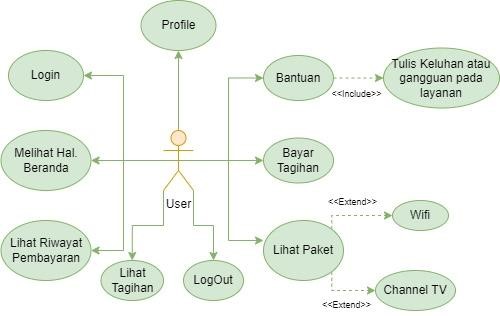 Gambar 3. 1 Use Case Diagram user Use Case Diagram Admin Selanjutnya yaitu use case admin pada Rancang Bangun Aplikasi Depo TV berbasis Android: 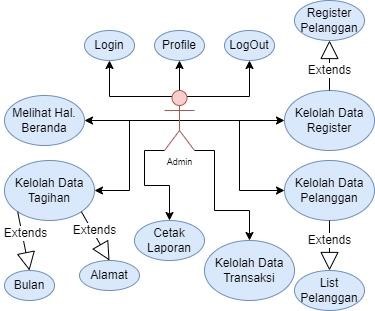 Gambar 3. 2 Use Case Diagram user 3.2.1.2 Activity Diagram 3.2.1.2.1 Activity Diagram User Activity Diagram Splashscreen Berikut ini adalah activity diagram Splashscreen 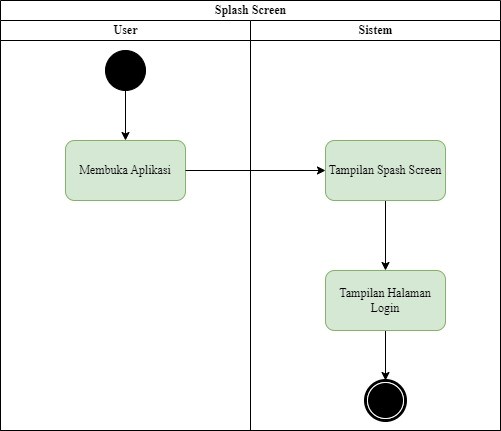 Gambar 3. 3 Activity Diagram Splasscreen Aktifitas program ketika pertama kali membuka aplikasi kemudian akan dipindahkan ke halaman login. Activity Diagram Login Berikut ini adalah activity diagram dari halaman login dimana pengguna membuka aplikasi dari Depo TV kemudian mengisikan email dan password untuk bisa masuk ke dalam sistem namun jika pengguna salah mengisikan email ataupun password maka sistem akan meminta kembali pengguna untuk mengisikan email dan password sampai pengguna benar dalam mengisikan email dan password-nya, setelah berhasil menyelesaikan login maka sistem akan membawa pengguna ke halaman utama dari aplikasi Depo TV 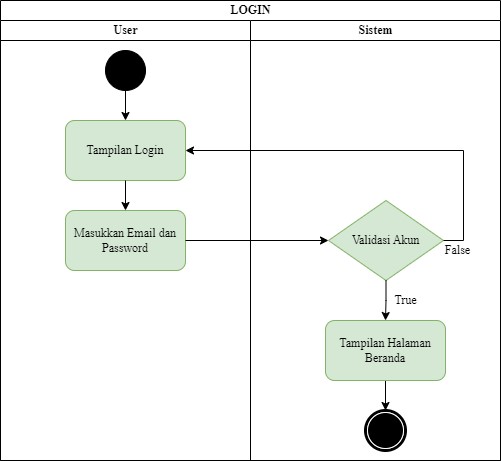 Gambar 3. 4 Activity Diagram Login User Activity Diagram Reset Password Berikut ini adalah activity diagram daru reset password dimana pada halaman reset password merupakan halaman dimana pengguna bisa mengatur ulang password akun yang dimiliki. Pengguna pertama memasukkan email yang lupa kata sandinya kemudia akan dikirimkan sebuah link untuk mengatur password nya kembali melalu email yang dimasukkan. 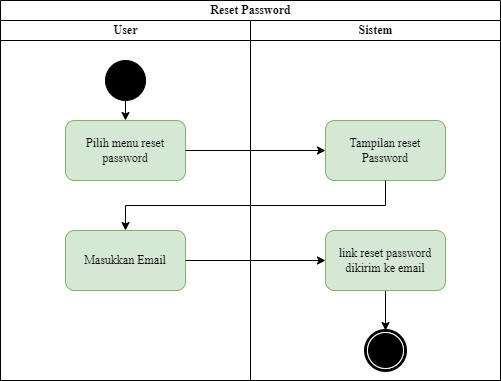 Gambar 3. 5 Activity Diagram Reset Password Activity Diagram Register Berikut ini adalah activity diagram register. Pada halaman ini pengguna bisa mendaftarkan pengguna baru depo melalu fitur register pada aplikasi. Pada halaman register ini, pengguna baru akan melengkapi data yang akan disediakan pada aplikasi Depo TV. 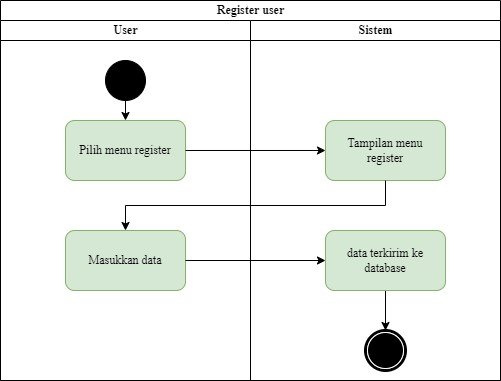 Gambar 3. 6 Activity Diagram Register Activity Diagram Halaman Utama Berikut merupakan activity diagram dari halaman utama/beranda 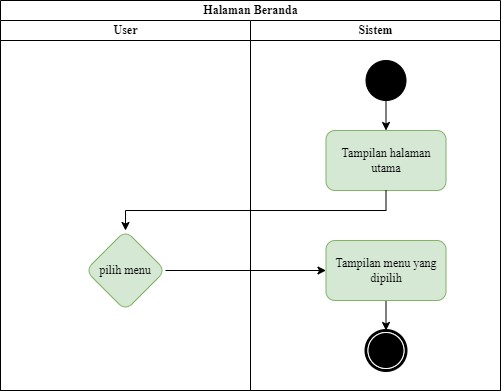 Gambar 3. 7 Activity Diagram Halaman Utama Pada halaman utama, pengguna dapat memilih menu yang telah disediakan oleh aplikasi dan akan di bawa ke halaman yang dipilih. Activity Diagram Lihat Tagihan Activity diagram dari halaman lihat tagihan. 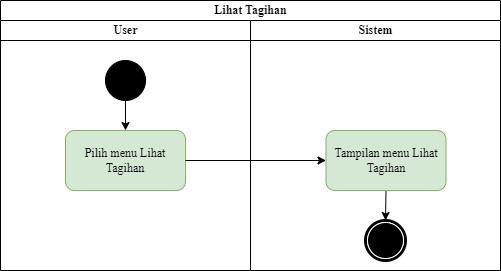 Gambar 3. 8 Menu Lihat Tagihan Pada activity diagram lihat tagihan, sistem akan menampilkan detail tagihan pada periode ini. Dimana ini bertujuan untuk mengetahui tagihan setiap bulanannya. Activity Diagram Bayar Tagihan Pengguna menyeleksi menu bayar tagihan lalu melengkapi data-data yang telah disajikan oleh sistem, ketika semua data telah di isi maka pengguna dapat melakukan selesai pada bayar tagihan. Kemudia data-data tersebut akan di proses oleh admin, jika data tidak sesuai atau valid maka admin akan menghubungi pengguna tersubut lewat emain namu jika data sudah sesuai maka akan di simpan  ke database, kemudia status tagihan di halaman utama aka berubah yang awalnya belum bayar menjadi sudah bayar. 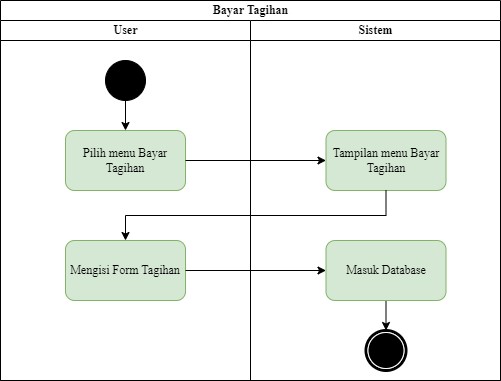 Gambar 3. 9 Activity Diagram Pembayaran 8. Activity Diagram Riwayat Pembayaran 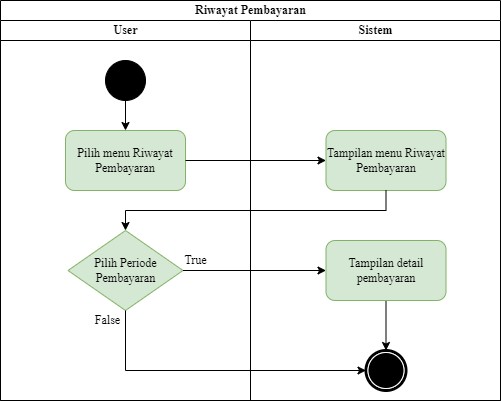 Gambar 3. 10 Activity Diagram Riwayat Pembayaran Pengguna menyeleksi menu riwayat pembayaran lalu sistem memperlihatkan riwayat pembayaran selama ini kemudian pengguna bisa memilih bulan yang ingin dilihat detail pembayarannya. Pada detail pembayaran akan manmpilkan detail informasi seperti tanggal melakukan pembayara, metode apa apa yang digunakan juga nominal tagihannya. Activity Diagram Pilih Paket 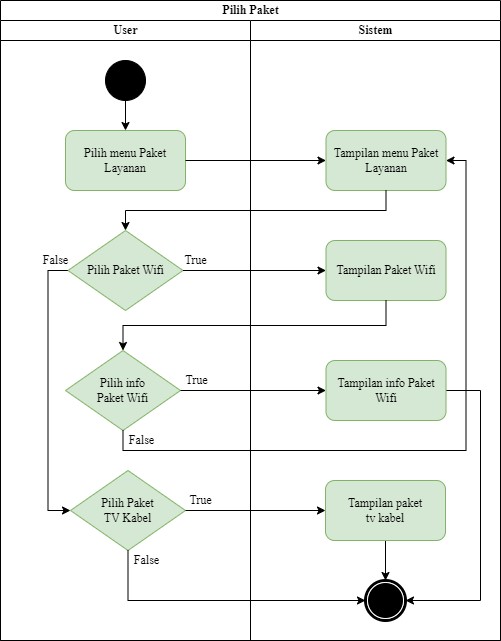 Gambar 3. 11 Activity Diagram pilih paket Pengguna menyeleksi menu pilih paket dimana pada menu pilih paket terdapat dua pilihan yaitu pengguna bisa memilih paket Wifi dan paket TV kabel. Pada mene paket wifi, pengguna melihat yang telah disediakan yang berisi informasi kuota internet dan haarga paket tersebut dan pada menu paket TV Kabel, pengguna bisa melihat nama-nama dari channel yang disediakan. Activity Diagram Bantuan 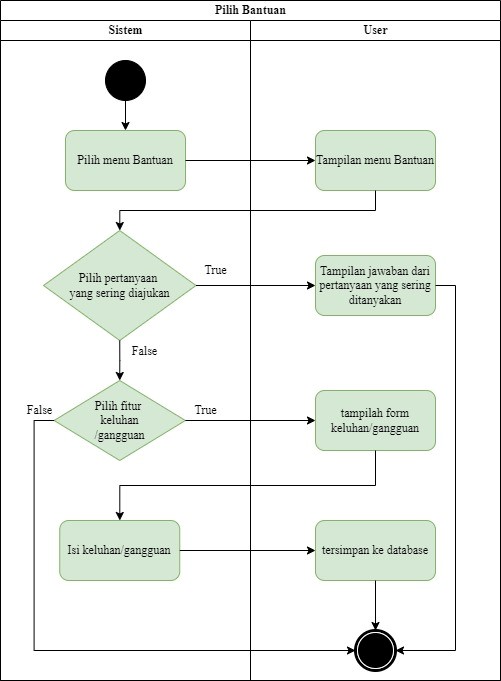 Gambar 3. 12 Activity Diagram bantuan pengguna menyeleksi menu bantuan dimana pada menu bantuan terdapat dua pilihan yaitu pengguna bisa melihat atau membaca pertanyaan-pertanyaan yang sering ditanyakan atau pengguna bisa melakukan keluhan terhadap layanan Depo TV kemudian data keluahan akan terkirim ke database dan di proses oleh admin supaya dapat di tindak lanjuti keluhan atau gangguannya. Activity Diagram Profile 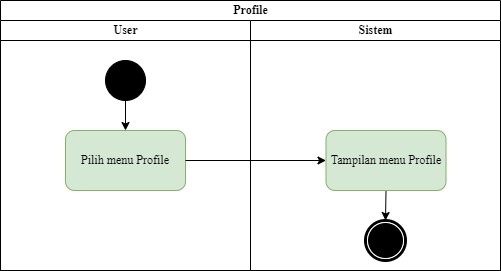 Gambar 3. 13 Activity Diagram Menu Profile Alur program yang terjadi pada gambar activity diagram di atas adalah sistem menampilkan menu terkait profile seperti ubah profile, ubah sandi juga ubah email dan juga terdapat menu masukan supaya pengguna dapat memberi masukan terkait pelayanan Depo TV. Activity Diagram Ubah Profile 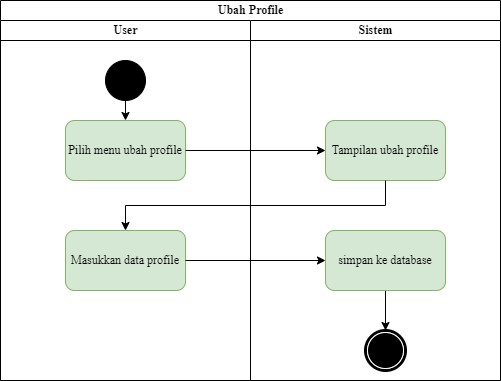 Gambar 3. 14 Activity Diagram profile Pada gambar activity diagram diatas, alur yang terjadi sebagai berikut, disini pengguna menyeleksi menu profile dan sistem menampilkan tampilan dari menu profile kemudian pengguna dapat melengkapi data pribadi mereka juga dapat mengubah data pribadinya seperti merubah kata sandi setelah pengguna mengubah atau melengkapi data pribadi mereka dan data akan tersimpan di database. Activity Diagram Ubah Email Alur yang terjadi pada activity diagram ini adalah user akan diminta untuk memverifikasi akun terlebih dahulu, jika akun sudah terverifikasi akan ditampilkan halaman ubah email. 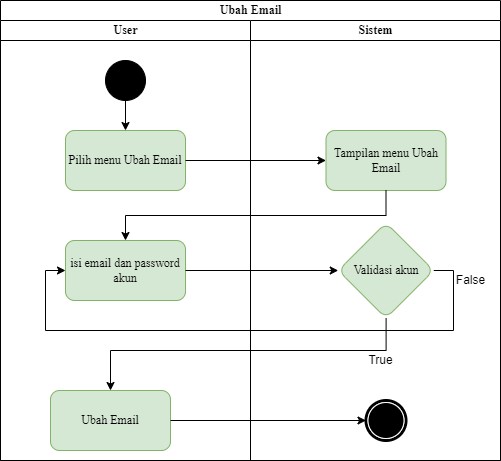 Gambar 3. 15 Activity Diagram Ubah Email 14. Activity Diagram Ubah kata sandi 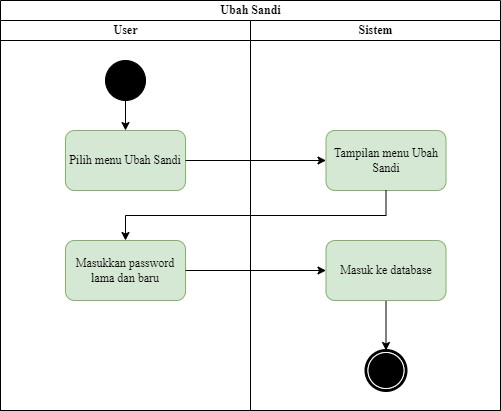 Gambar 3. 16 Activity Diagram profile Pada ubah kata sandi, user akan diminta untuk mengisi kata sandi laman dan yang terbaru, dan semisal kata sandi lama tidak sesuai, maka kata sandi tidak akan berubah. 15. Activity Diagram Ubah Paket 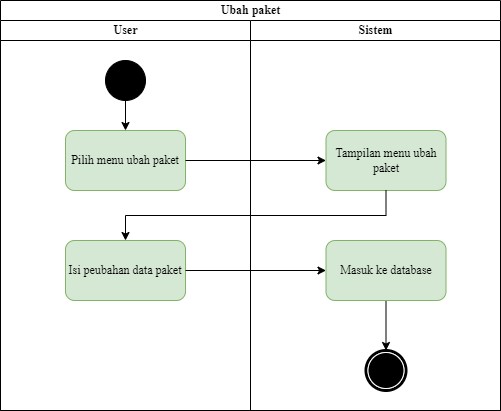 Gambar 3. 17 Activity Diagram Ubah Paket Alur yang terjadi pada activity diagram ubah paket adalah pengguna memilih jenis paket yang di inginkan. Sistem akan menolak jika paket yang sebelumhya dan paket yang akan di ajukan itu sama. Jika data sudah benar maka sistem akan menyimpan data tersebut ke database. 16. Activity Diagram Tentang Depo TV 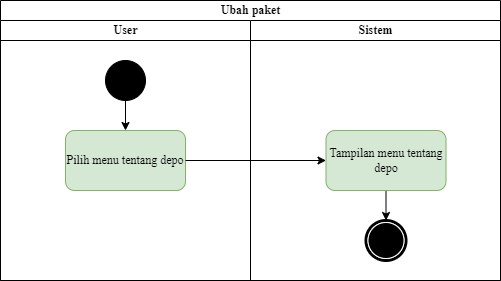 Gambar 3. 18 Activity Diagram Tentang Depo TV Alur yang terjadi pada activity diagram di atas adalah pengguna menekan menu tentang Depo TV kemudian sistem menampilkan informasi tetang Depo TV. 17. Activity Diagram Masukan user  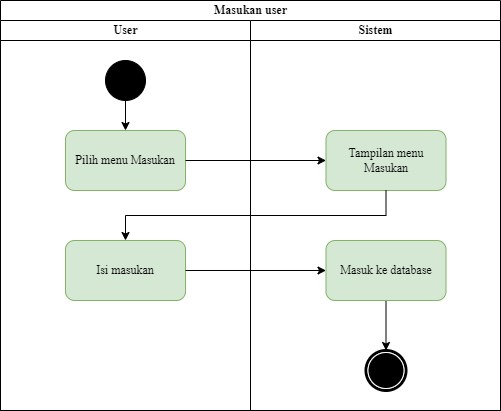 Gambar 3. 19 Activity Diagram Masukan Pada menu masukan, user bisa memasukan masukan atau saran terhadap layanan depo agar supaya menjadi lebih baik kedepannya. 3.2.1.2.1 Activity Diagram Admin Activity Diagram Login Berikut ini adalah activity diagram dari login Gambar 3. 20 Activity Diagram Login Admin membuka website dari Depo TV kemudian memasukkan email dan password untuk bisa masuk ke dalam sistem namun jika admin atau staff salah memasukkan email ataupun password maka sistem akan meminta kembali admin atau staff untuk mengisi email dan password sampai admin benar dalam memasukkan email dan password-nya, setelah sukses melakukan login maka sistem akan mengalihkan admin ke halaman utama dari aplikasi Depo. Activity Diagram Halaman Utama Berikut merupakan activity diagram dari halaman utama admin maupun staff Depo TV. Gambar 3. 21 Activity Diagram Halaman Utama Alur program yang terjadi pada activity diagram tersebut adalah sistem menampilkan halaman utama dari admin maupun staff Depo TV kemudian admin maupun staff bisa memilih menu yang telah disediakan. Activity Diagram Register Alur sistem yang terjadi pada activity diagram berikut adalah sistem menampilkan halaman registrasi pengguna dari admin maupun staff Depo TV dimana data tersebut di isi oleh pengguna melalui aplikasi mobile Depo TV. 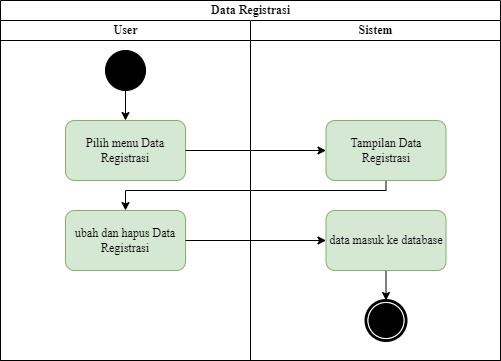 Gambar 3. 22 Activity Diagram Data Registrasi Activity Diagram Data akun 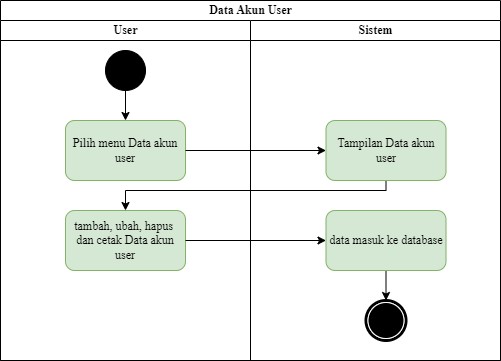 Gambar 3. 23 Activity Diagram Data Akun Alur sistem yang terjadi pada activity diagram berikut adalah sistem menampilkan halaman akun dari pengguna kemudian admin  dapat mengubah hak akses dari pengguna juga bisa menonaktifkan akun pengguna tanpa harus menghapus akun. Activity Diagram Data Pelanggan Berikut merupakan activity diagram dari data pelanggan 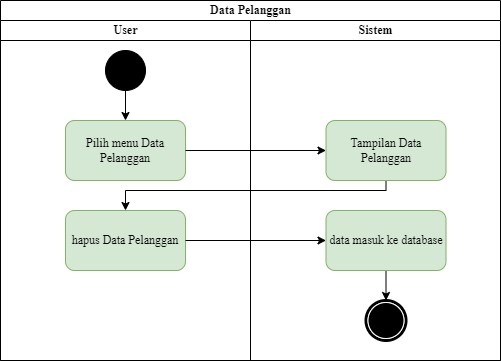 Gambar 3. 24 Activity Diagram data pelanggan Admin menyeleksi menu data pelanggan lalu sistem memperlihatkan data user dimana admin maupun staff hanya bisa menghapus data pelanggan kemudian data tersebut akan tersimpan di database. Activity Diagram Data Hak akses 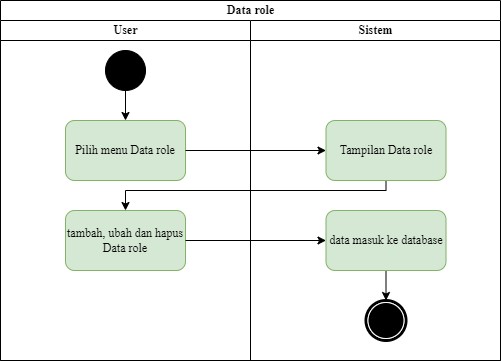 Gambar 3. 25 Activity Diagram Data Hak Akses Disini admin menyeleksi data role kemudian sistem akan memperlihatkan halaman data role dan admin bisa tambah, edit maupun menghapus role kemudian data akan disimpan ke database. Activity Diagram Data Layanan Pada menu data layanan yaitu admin atau staff dapat menambahkan, edit atau menghapus layanan yang terdapat pada aplikasi Depo TV. 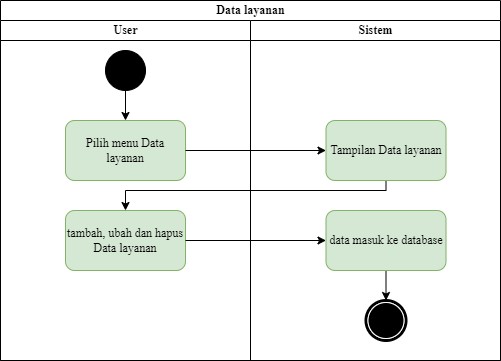 Gambar 3. 26 Activity Diagram Data Layanan Activity Diagram Data Bank 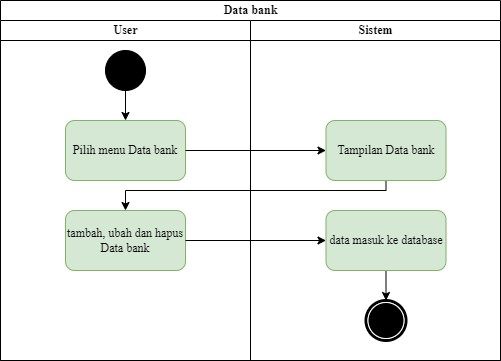 Gambar 3. 27 Activity Diagram Data Bank Alur yang terjadi activity diagram di atas adalah admin maupun staff dapat menambah, mengedit bahkan menghapus data yang tersimpan di database bank. Activity Diagram Data Wifi 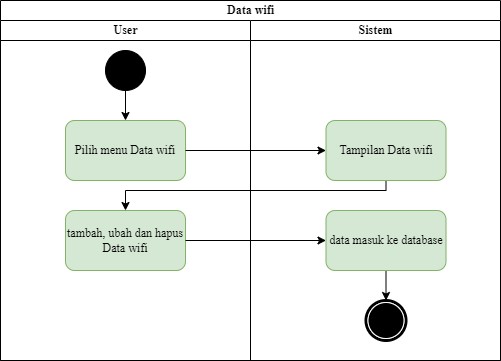 Gambar 3. 28 Activity Diagram Data Wifi Disini admin atau staff memilih menu data wifi kemudian sistem memperlihatkan data wifi kemudian admin atau staff dapat menambah, edit ataupun menghapus data wifi lalu disimpan ke database. Activity Diagram Data TV Kabel Disini admin atau staff memilih menu data layanan channel kemudian sistem memperlihatkan data channel kemudian admin atau staff dapat menambah, edit ataupun menghapus data channel lalu disimpan ke database. 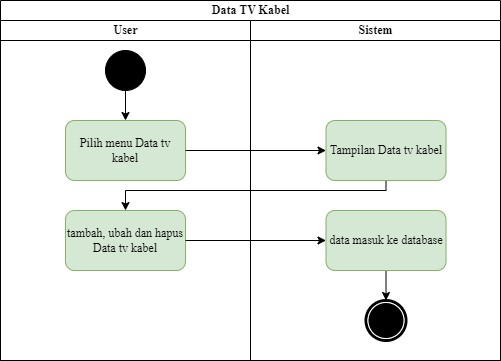 Gambar 3. 29 Activity Diagram Data TV Kabel Activity Diagram Data Tagihan 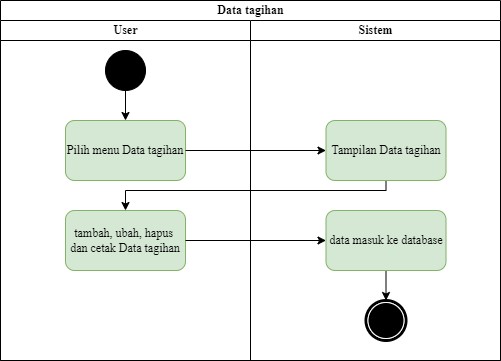 Gambar 3. 30 Activity Diagram Data Tagihan Disini admin menyeleksi menu data tagihan kemudian sistem memperlihatkan tampilan dari menu data tagihan dan admin dapat menambah, memperbaharui atau menghapus data tagihan seperti ketika pelanggan melakukan peningkaatan paket internetnya, itu akan mengubah data awal dari pelanggan tersebut, setelah itu jika data sudah sesuai maka admin dapat menyimpan ke database. 12. Activity Diagram Validasi Pembayaran Berikut merupakan activity diagram dari data validasi pembayaran. 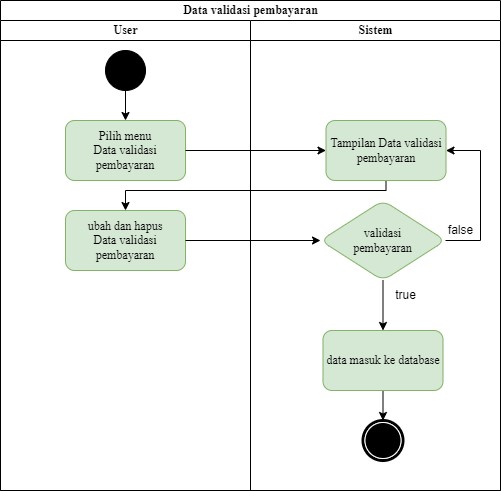 Gambar 3. 31 Activity Diagram Validasi Pembayaran Pada activity diagram tersebut admin atau staff dapat memvalidasi data yang diberikan oleh user melalui aplikasi Depo TV kemudian admin atau staff dapat menolak data yang telah di input pengguna dan data penolakan akan dikirim ke akun pengguna Depo TV. 13. Activity Diagram Perubahan Paket 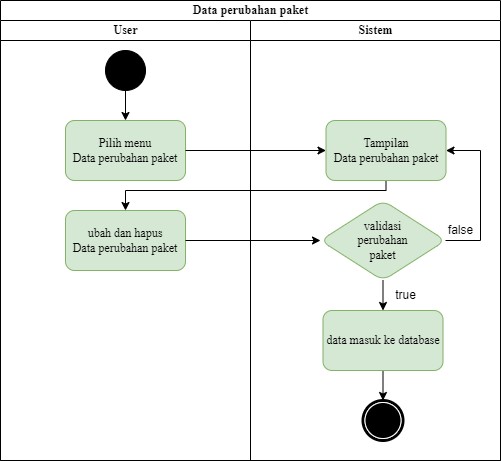 Gambar 3. 32 Activity Diagram Perubahan Paket Alur sistem yang terjadi pada activity diagram di atas adalah admin atau staff menerima data pengajuan perubahan paket dari pengguna malalui aplikasi mobile Depo TV kemudian admin atau staff akan memvalidasi data tersebut. Jika data tersebut terdapat seuatu kesalahan maka admin maupun staff dapat mengirim email penolakan ke pengguna. Activity Diagram Masukan User 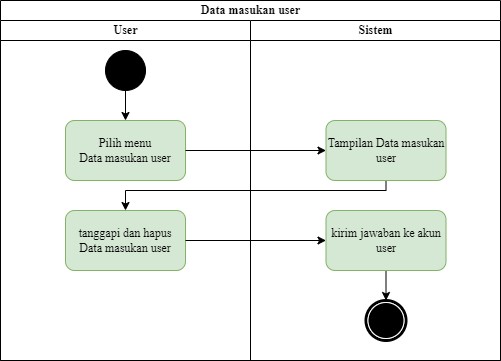 Gambar 3. 33 Acitivity Diagram Masukan User Alur yang terjadi pada acitivity diagram tersebut adalah admin maupun staff menerima masukan dari pengguna melalui aplikasi mobile Depo TV kemudian admin atau staff memberi tanggapan terkait masukan yang telah diberikan oleh pengguna. Activity Diagram Pertanyaan User Alur yang terjadi pada acitivity diagram tersebut adalah admin maupun staff menerima pertanyaan dari pengguna melalui aplikasi mobile Depo TV kemudian admin atau staff memberi tanggapan terkait pertanyaan yang telah diberikan oleh pengguna. 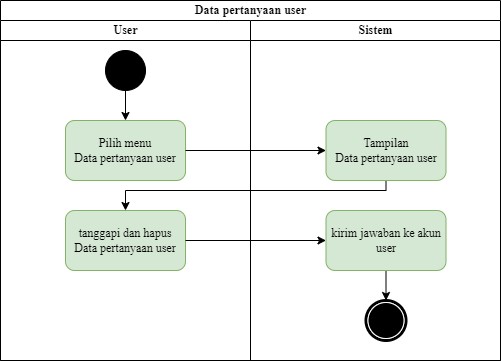 Gambar 3. 34 Acitivity Diagram Pertanyaan User Activity Diagram Profile 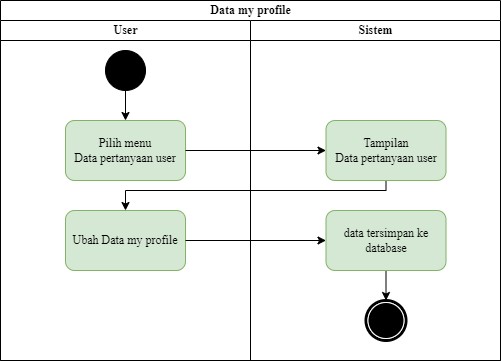 Gambar 3. 35 Activity Diagram profile Disini admin atau staff memilih menu profile dan sistem memperlihatkan tampilan dari menu profile kemudian admin dapat mengubah profile mereka dan data akan tersimpan di database. 3.2.2 Perancangan Database 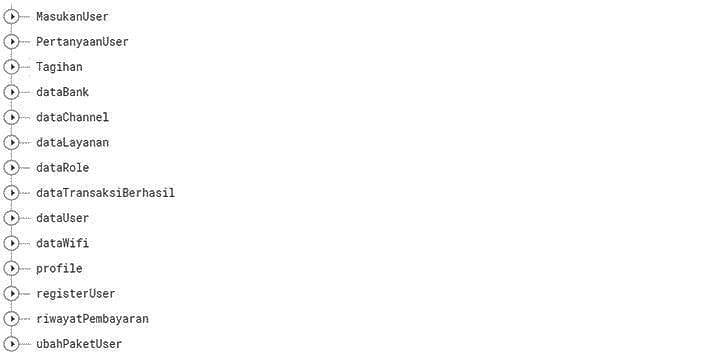 Gambar 3. 36 Firebase Database Depo TV Perancanga database bertujuan untuk menyimpan data-data dari sistem informasi yang akan dibangun. Berikut merupakan detail isi dari setiap tabel database Depo TV: A. Tabel Authentication 	Nama Tabel 	: Authentication 	Fungsi 	 	: menyimpan data akun pengguna Tabel 3. 5 Tabel Authentication B. Tabel MasukanUser 	Nama Tabel 	: MasukanUser 	Fungsi 	 	: menyimpan data masukan dari pelanggan Tabel 3. 6 Tabel MasukanUser C. Tabel PertanyaanUser 	Nama Tabel 	: PertanyaanUser 	Fungsi 	 	: menyimpan data pertanyaan dari pelanggan Tabel 3. 7 Tabel PertanyaanUser D. Tabel dataBank 	Nama Tabel 	: dataBank 	Fungsi 	 	: menyimpan data bank Tabel 3. 8 Tabel dataBank E. Table Tagihan 	Nama Tabel 	: Tagihan 	Fungsi 	 	: menyimpan data Tagihan Tabel 3. 9 Tabel Tagihan F. Table dataChannel 	Nama Tabel 	: dataChannel 	Fungsi 	 	: menyimpan data paket TV Tabel 3. 10 Tabel dataChannel G. Tabel dataWifi 	Nama Tabel 	: dataWifi 	Fungsi 	 	: menyimpan data paket Wifi Tabel 3. 11 Tabel dataWifi H. Tabel dataLayanan 	Nama Tabel 	: dataWifi 	Fungsi 	 	: menyimpan data paket Wifi Tabel 3. 12 Tabel dataWifi I. Tabel dataRole 	Nama Tabel 	: dataRole 	Fungsi 	 	: menyimpan data hak akses pengguna Tabel 3. 13 Tabel dataRole J. Tabel dataTransaksiBerhasil 	Nama Tabel 	: dataTransaksiBerhasil 	Fungsi 	 	: menyimpan data pembayaran yang telah berhasil Tabel 3. 14 Tabel dataTransaksiBerhasil K. Tabel profile 	Nama Tabel 	: profile 	Fungsi 	 	: menyimpan data profile pengguna Tabel 3. 15 Tabel profile L. Tabel registerUser 	Nama Tabel 	: registerUser 	Fungsi 	 	: menyimpan data pendaftaran pengguna Tabel 3. 16 Tabel registerUser M. Tabel ubahPaketUser 	Nama Tabel 	: ubahPaketUser 	Fungsi 	 	: menyimpan data perubahan paket Tabel 3. 17 Tabel ubahPaketUser 3.2.3 Perancangan User Interface 3.2.3.1 Perancangan Mobile 1. Splash Screen 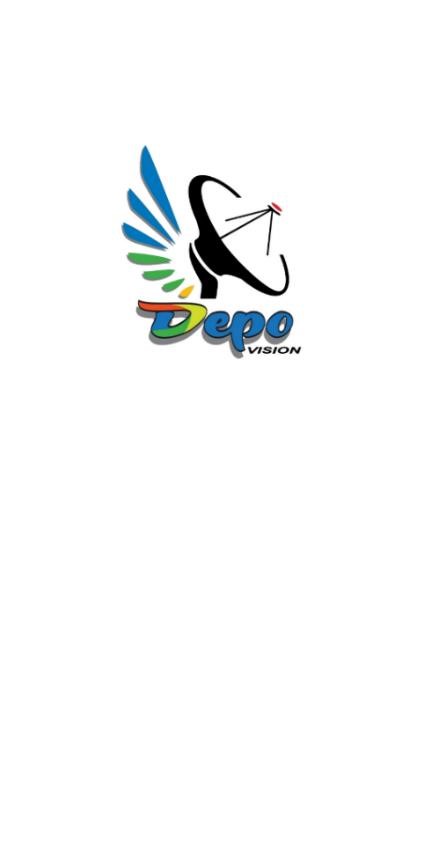 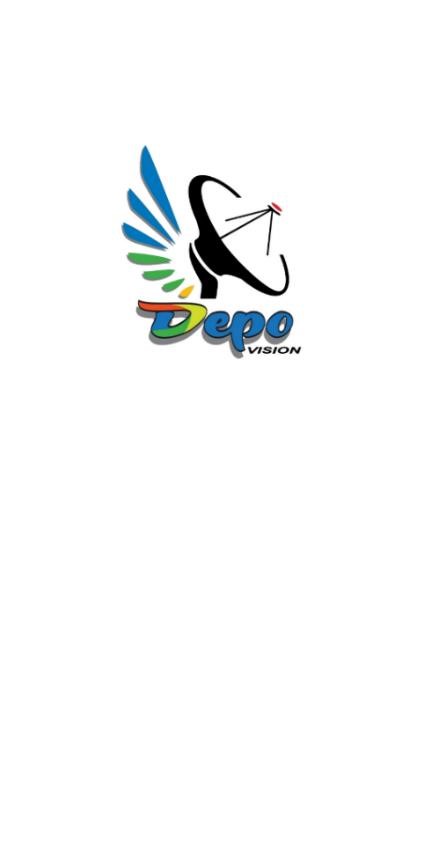 Gambar 3. 37 Splash Screen Gambar diatas merupakan rancangan pada interface splash screen dimana splash screen merupakan tampilan awal pada apilikasi Depo TV ketika membuka aplikasi kemudian akan langsung dibawa ke tampilan login. 2. Login  Gambar berikutnya yaitu pada rancangan interface dari login dimana setelah splash screen itu merupakan tampilan dari login Depo TV yang harus dilakukan oleh user sebelum masuk ke halaman utama dari Depo TV. 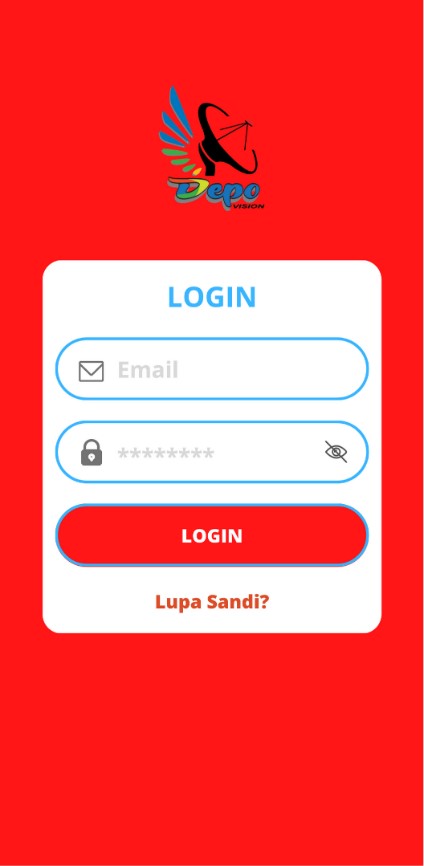 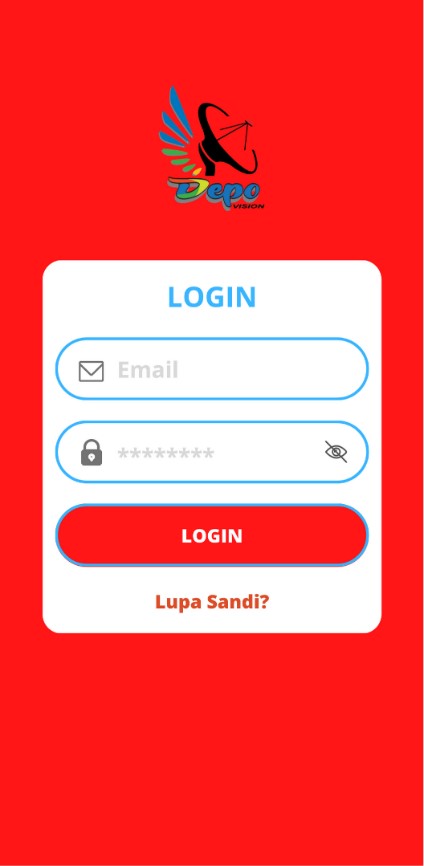 3. Reset Password Pada gambar rancangan interface berikutnya adalah reset password dimana pada halaman reset password ini terdapat tombol inputan berupa email dan tombol berupa reset password dimana ketika di klik tombol tersebut akan diberikan sebuah link ke emailnya untuk mengatur ulang password nya. 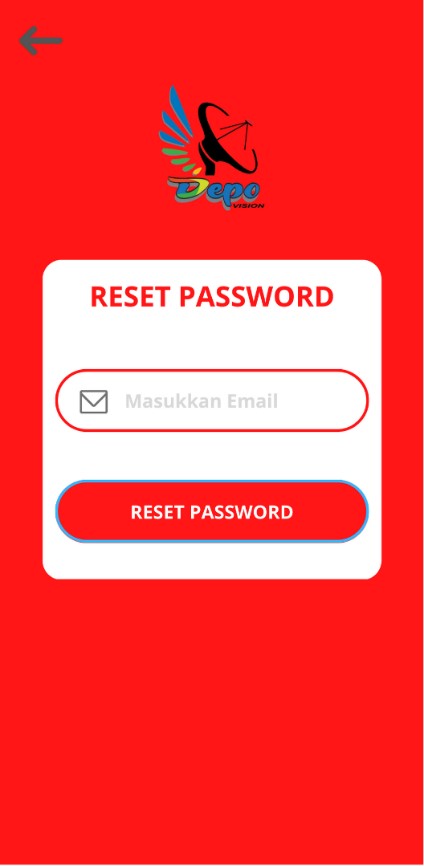 Gambar 3. 39 Reset Password 4. Halaman Utama Pada gambar rancangan interface berikutnya adalah Halaman Utama dimana pada halaman utama ini terdapat tombol menu  yang telah disediakan dan juga terdapat informasi total tagihan pada halaman utama ini. Pada halaman utama, pengguna dapat melihat sekilas mengenai informasi pribadi mereka dengan menekan gambar profile mereka yag terletak di pojok kiri atas. 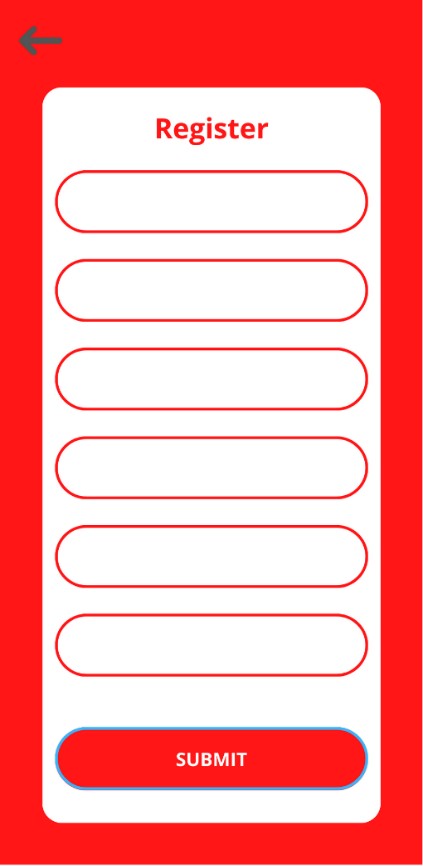 Gambar 3. 40 Resitrasi 5. Halaman Utama 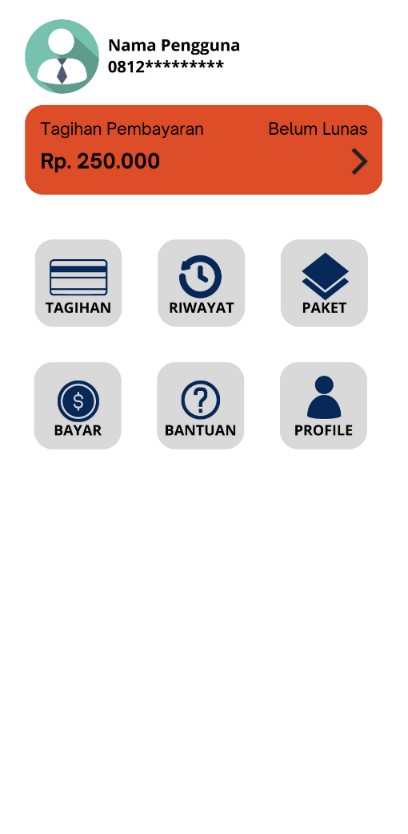 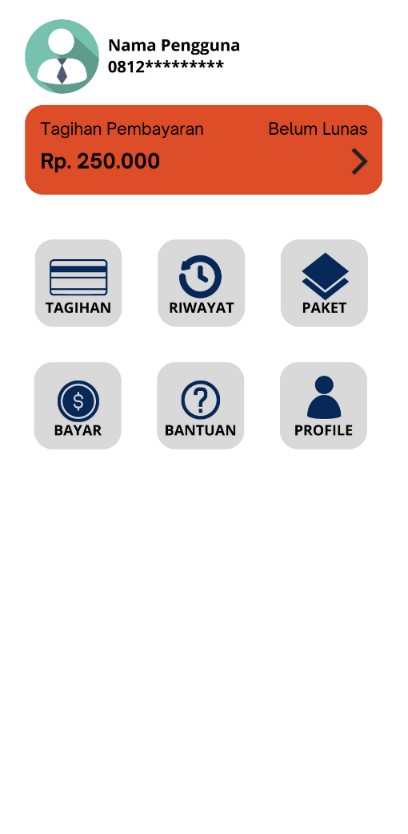 Gambar 3. 41 Tampilan Halaman Utama Pada gambar ini rancangan interface dari halaman utama dimana pada halaman utama terdapat informasi tagihan dan beberapa menu dari aplikasi Depo TV kemudian pengguna dapat memilih salah satu menu dari Depo TV. 6. Tagihan 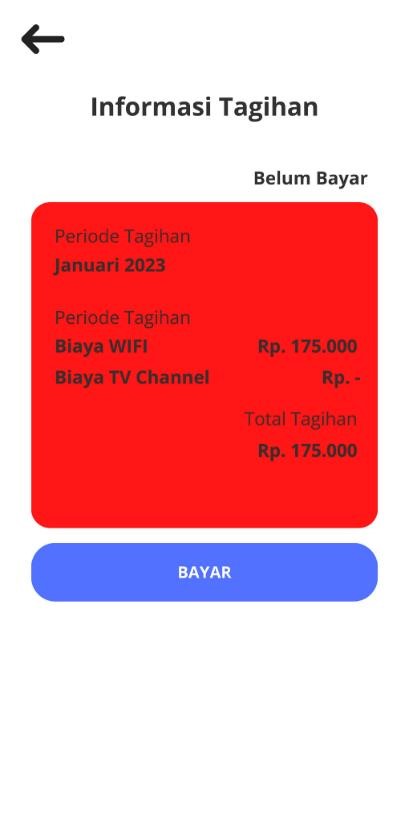 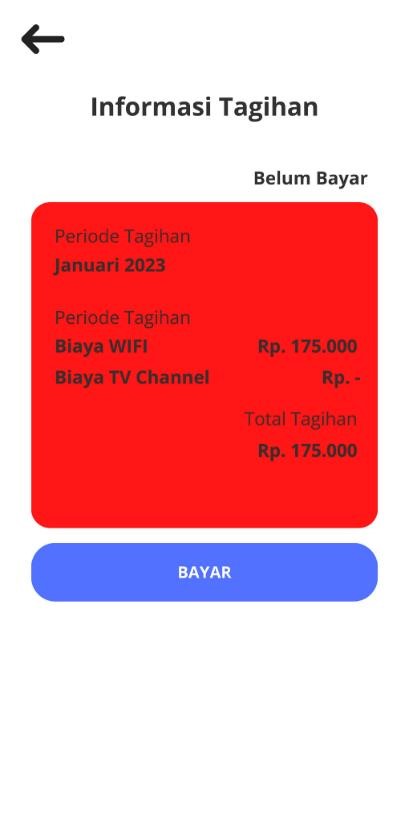 Gambar berikutnya yaitu pada rancangan interface tagihan dimana pada menu tagihan, pengguna bisa melihat informasi tagihan bulan saat ini misalnya seperti jumlah tagihannya dan biaya jasa perbulannya. 7. Pembayaran Tagihan Gambar berikutnya yaitu pada rancangan interface pembayaran tagihan dimana pada gambar ini pengguna melakukan pembayaran tagihan dengan melengkapi data-data yang telah disediakan. 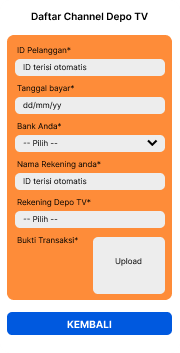 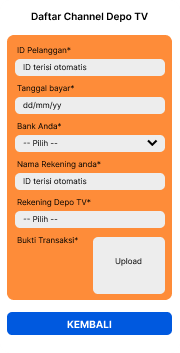 Gambar 3. 43 Pembayaran tagihan 8. Riwayat Pembayaran 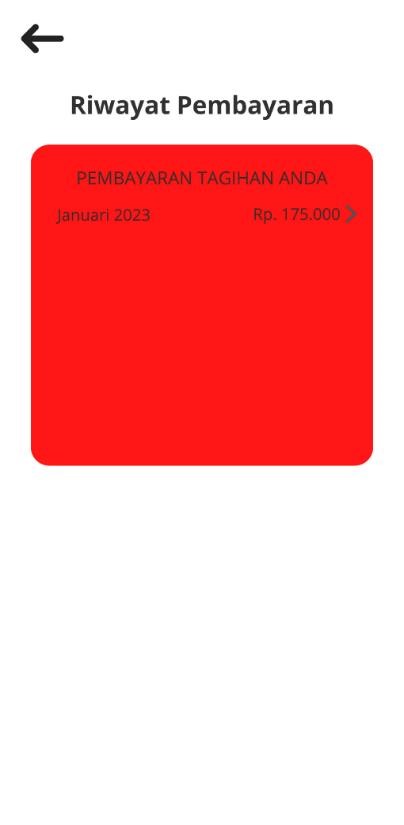 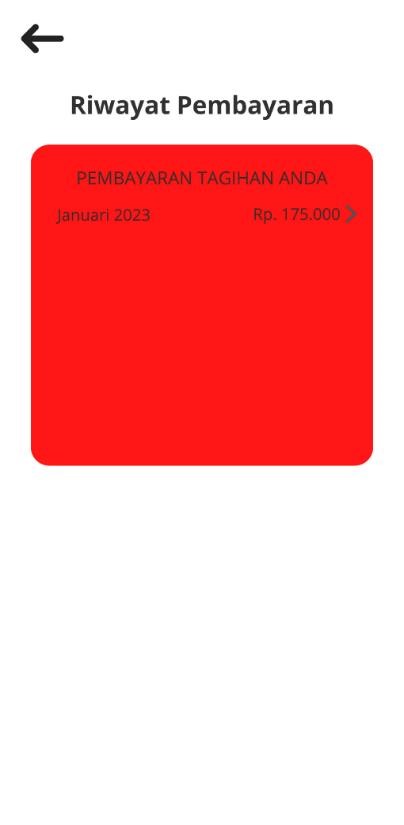 Gambar 3. 44 Riwayat pembayaran Gambar berikutnya yaitu pada rancangan interface pada menu riwayat pembayaran dimana pada gambar ini menunjukkan bahwa pengguna bisa melihat pembayaran seblumnya. 9. Detail Pembayaran 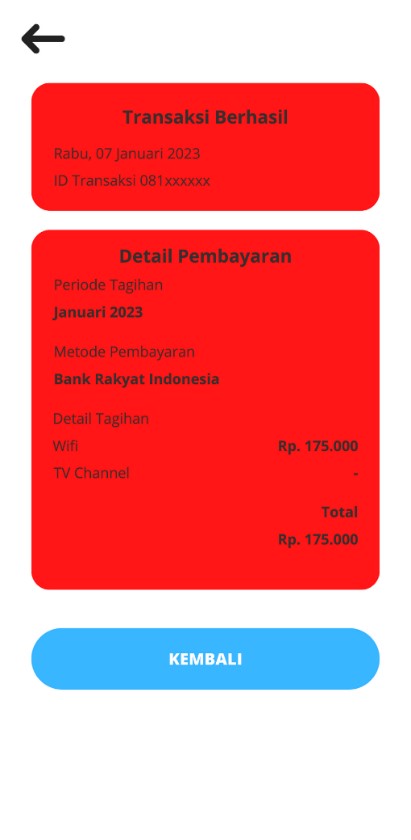 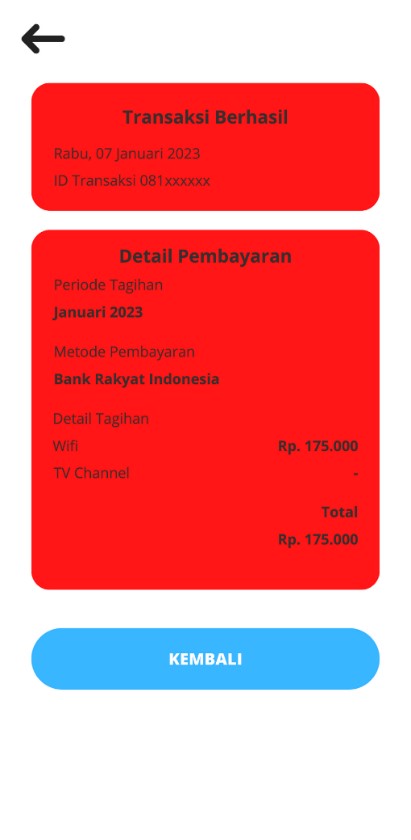 Gambar berikutnya yaitu pada rancangan interface dari menu detail pembayaran dimana pada gambar berikut menampilkan informasi lebih detail mengenai riwayat pembayaran. 10. Pilih Paket Gambar berikutnya yaitu pada rancangan interface menu jasa paket dimana pada tampilan menu tersebut terdapat dua pilihan, pertama melihat jasa paket internrt lalu untuk yang kedua pengguna dapat melihat daftar nama dari channelchannel yang di sediakan oleh Depo TV. 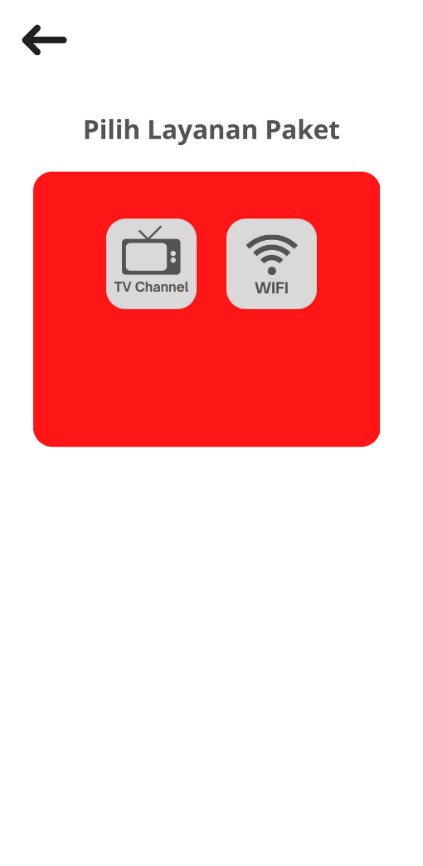 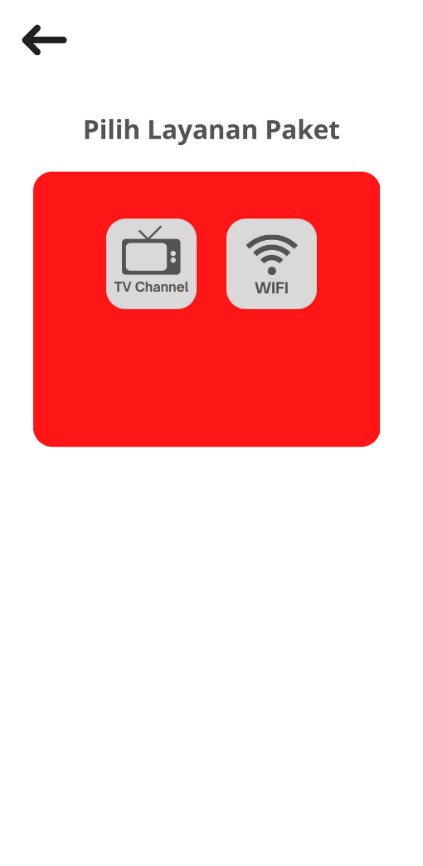 11. Paket Wifi 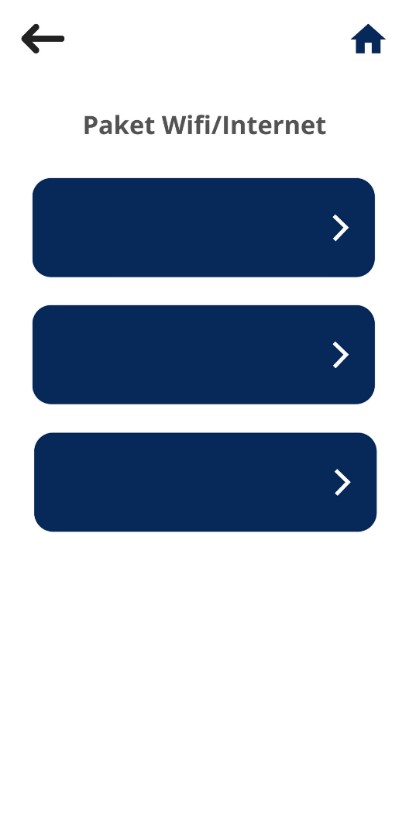 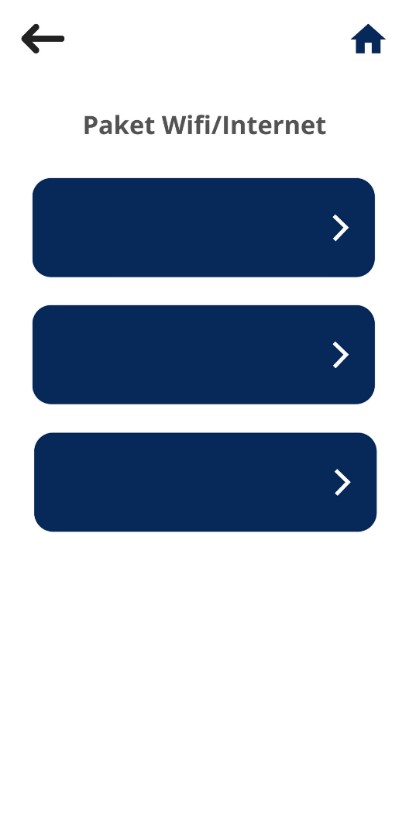 Gambar 3. 47 Pilih Jasa Paket Wifi Gambar berikutnya yaitu pada rancangan interface fitur lihat paket wifi dimana pada tampilan fitur tersebut menampilkan paket jasa internet pada Depo TV. 12. Detail Paket Wifi Gambar berikutnya yaitu pada rancangan interface dari detail paket wifi dimana pada tampilan tesebut menampilkan informasi lebih detail mengenai paket wifi baik dari harga paket dan kuota internet pada Depo TV. 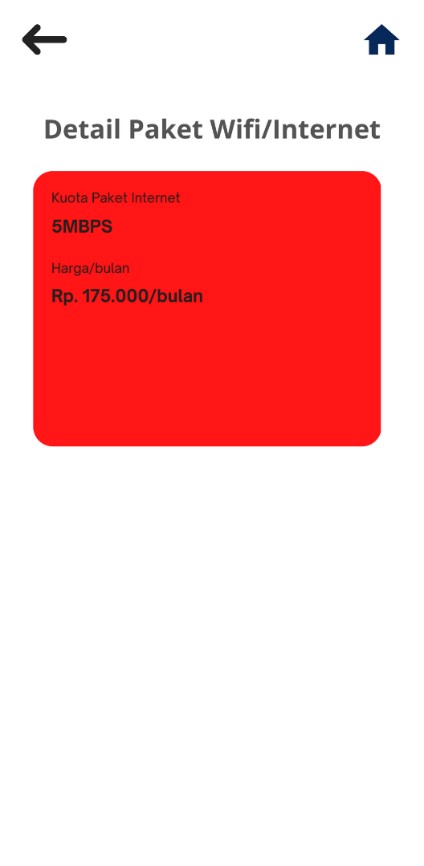 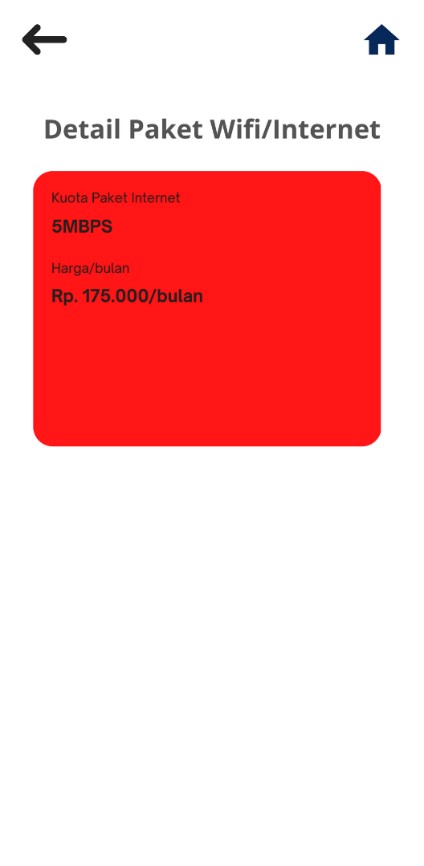 13. Paket TV Kabel Gambar berikutnya yaitu pada rancangan interface fitur melihat daftar channel yang ada pada layanan jasa TV kabel di Depo TV. 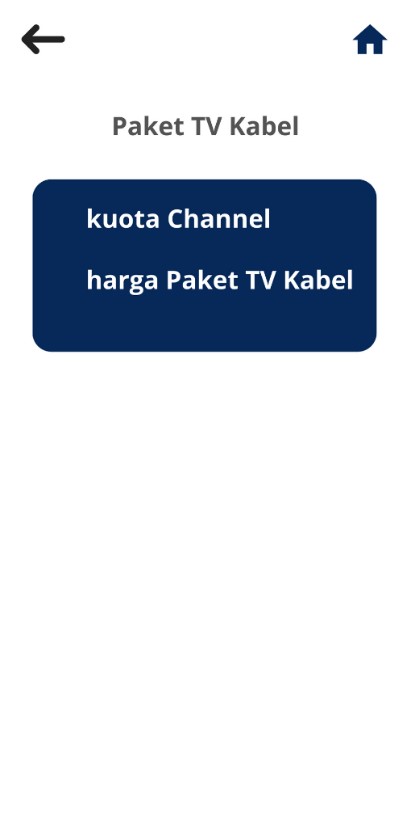 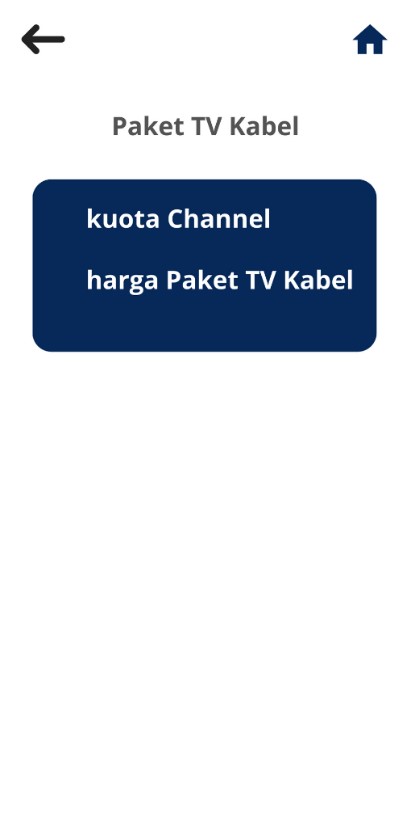 14. Bantuan  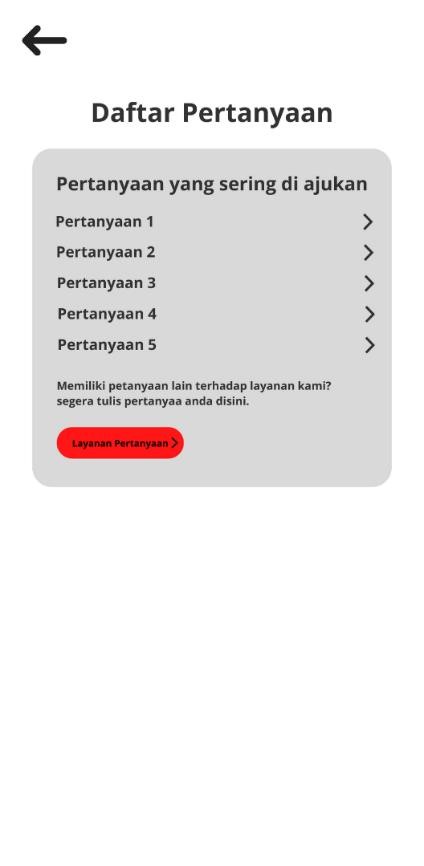 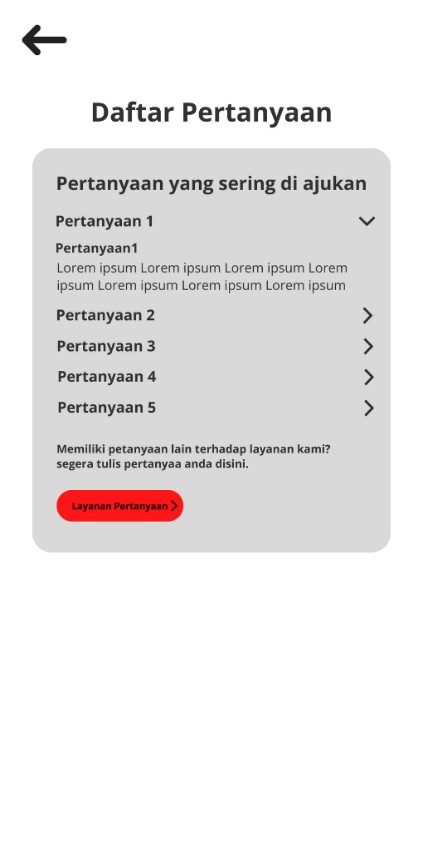 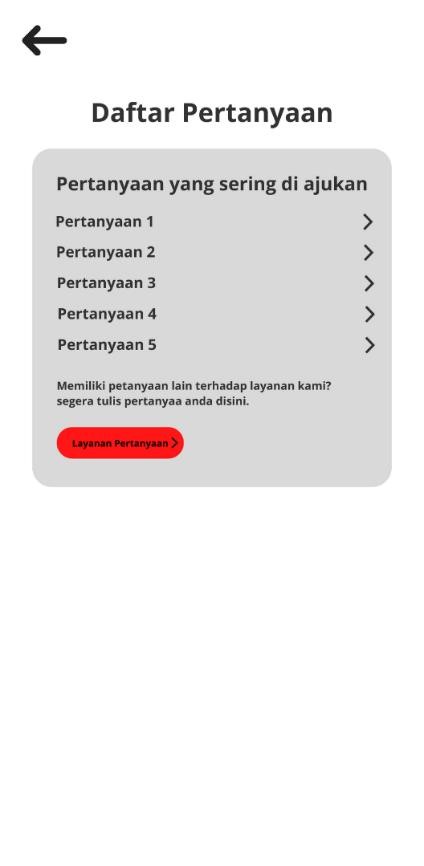 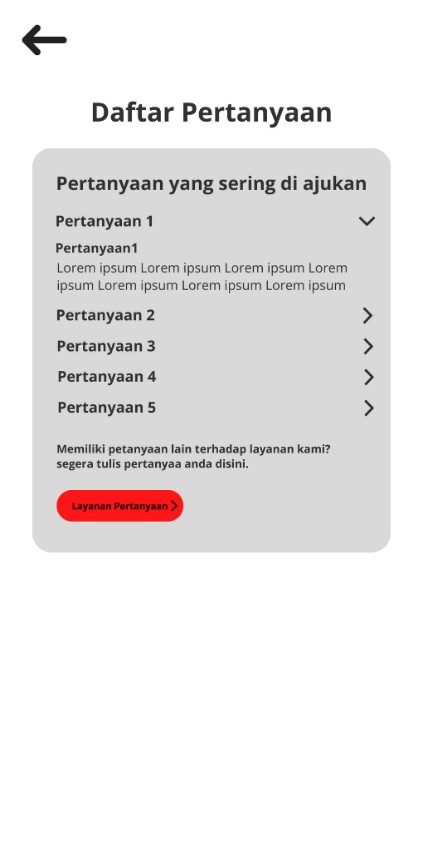 Gambar 3. 50 Tampilan menu bantuan Gambar berikutnya yaitu pada rancangan interface menu bantuan dimana pada tampilan menu bantuan terdapat dua pilihan, pertama melihat pertanyaan- pertanyaan yang sering diajukan oleh pengguna lalu untuk yang kedua pengguna dapat melakukan gangguan atau keluhan pada layanan Depo TV. 15. Form pertanyaan Gambar berikutnya yaitu pada rancangan interface form pertanyaan dimana pada gambar ini menampilkan tampilan dari halaman pertanyaan, pengguna dapat memilih kategori pertanyaan terlebih dahulu kemudian menulis pertanyaannya seperti apa. 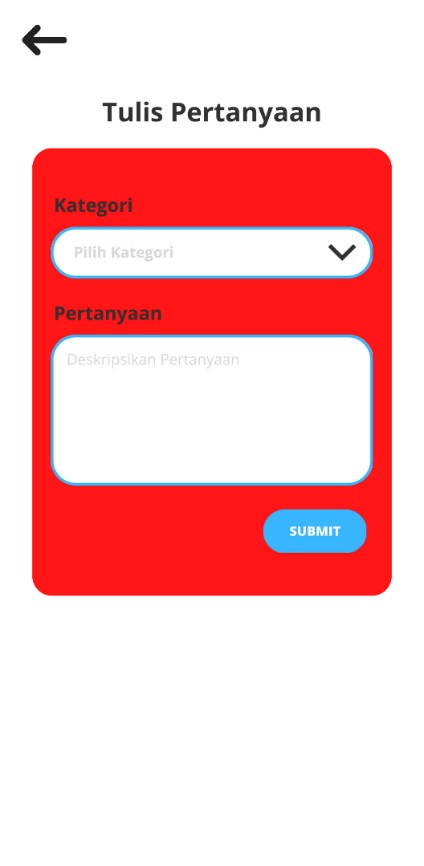 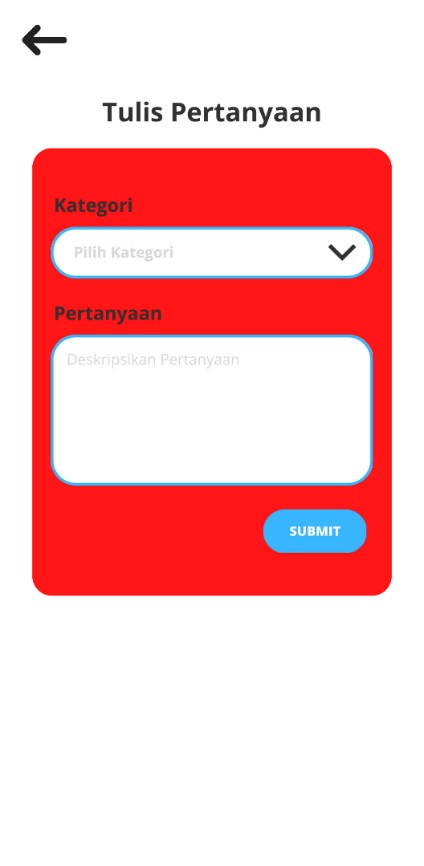 16. Profile  Gambar berikutnya yaitu pada rancangan interface dari menu profile dimana pada gambar menu ini pengguna dapat mengubah data mereka sendiri atau melengkapi data pribadi mereka terlebih dulu dan bisa memberi masukan atau saran kepada layanan Depo TV. 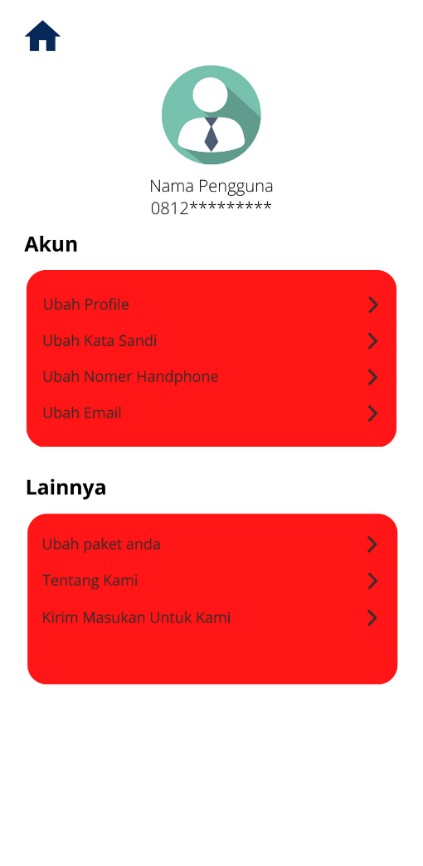 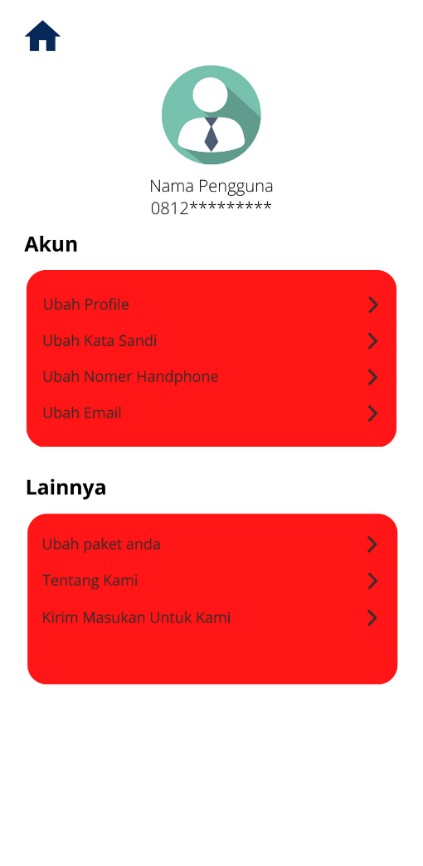 17. Form Ubah Profile Selanjutnya yaitu rancagan interface  dari menu ubah profile dimana penggguna dapat merubah informasi pribadi mereka seperti nama lengkapnya, jenis kelamin nya juga nor handphone bilamana nomor handphone sebelumnya hilang atau sudah tidak aktif. 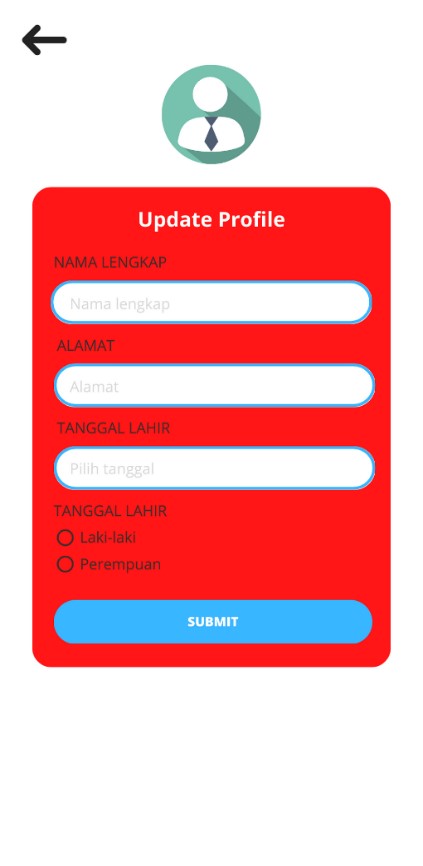 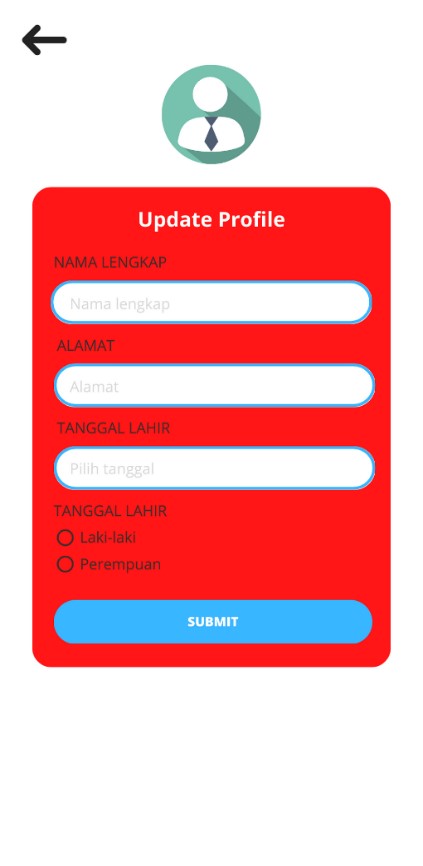 18. Form Ubah Kata Sandi 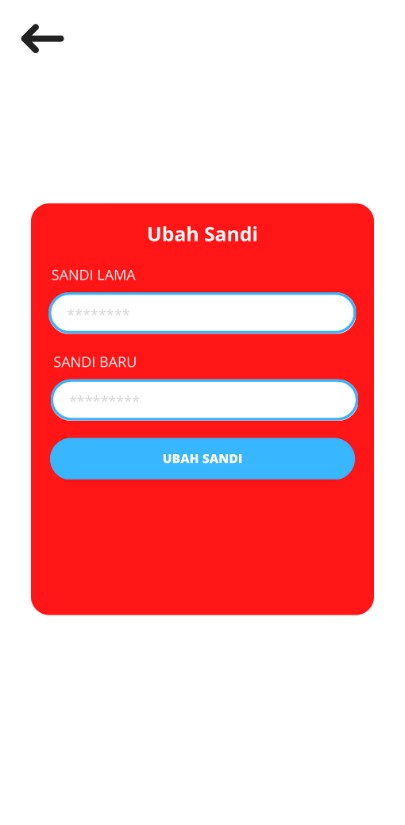 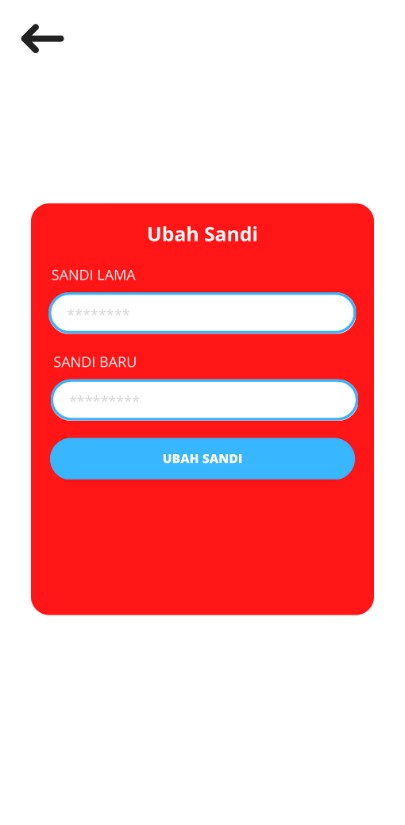 Gambar 3. 54 Ubah Sandi Pada rancangan interface selanjutnya dari menu ubah sandi yang mana pengguna dapat merubah kata sandi mereka sesuka hati mereka dengan memasukkan kata sandi sebelumnya kemudia disusul memasukkan kata sandi terbaru mereka. 19. Form Ubah Email 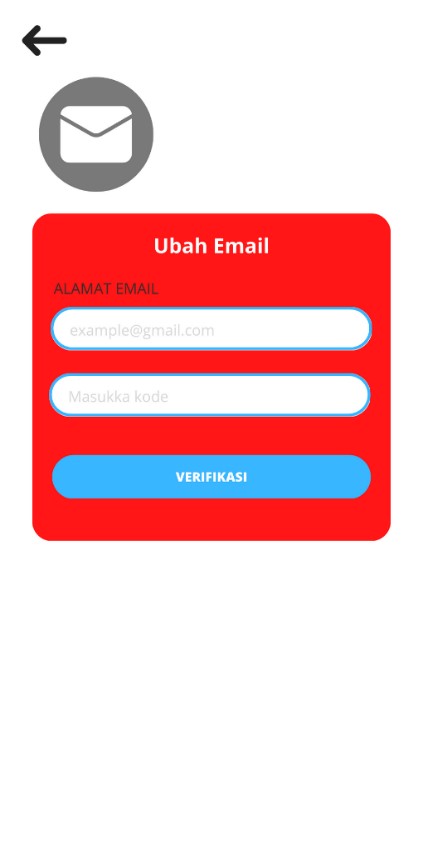 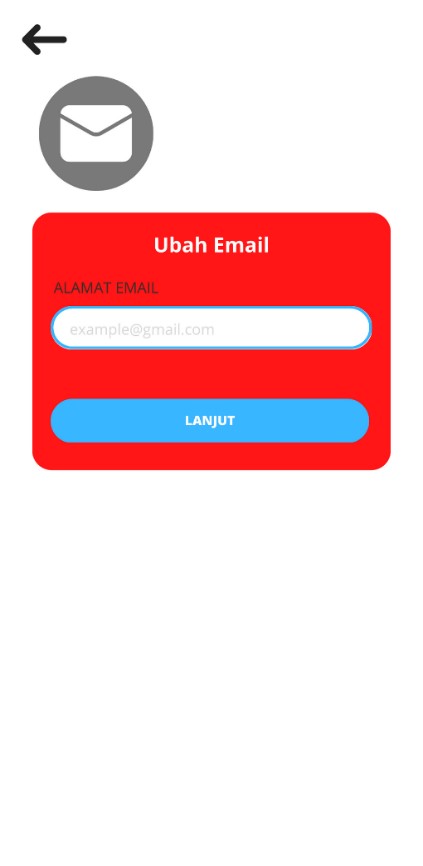 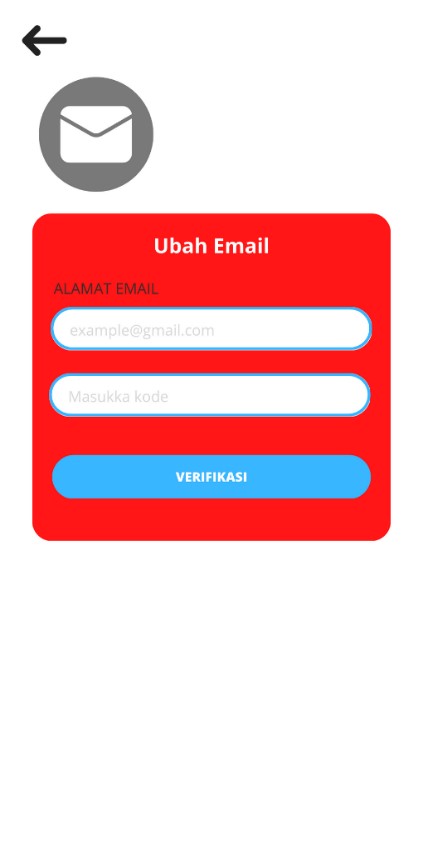 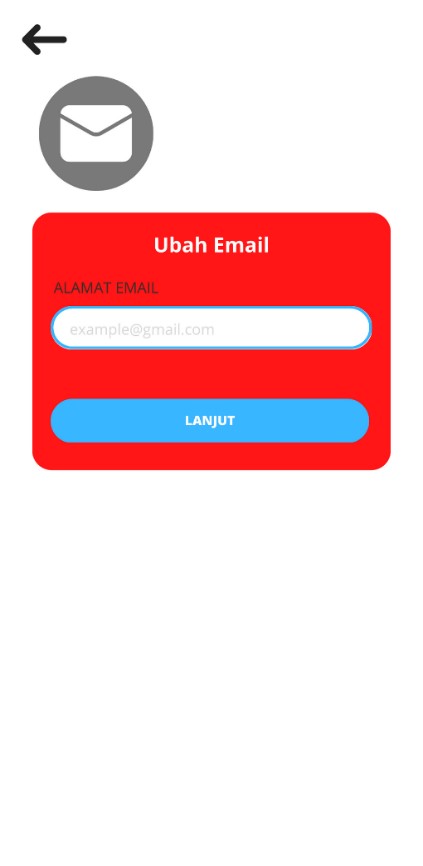 20. Form Perubahan Paket Gambar berikut ini merupakan rancangan interface dari perubahan paket dimana pengguna dapat mengajukan perubahan melalui menu ini kemudia akan di validasi oleh admin atau staff Depo TV. 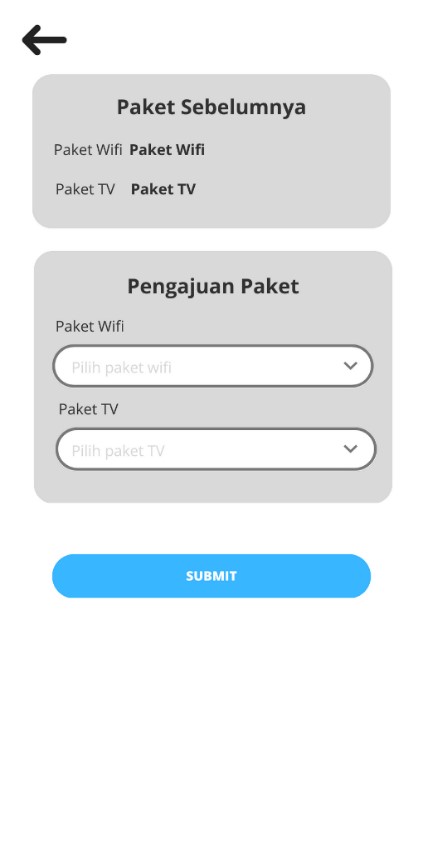 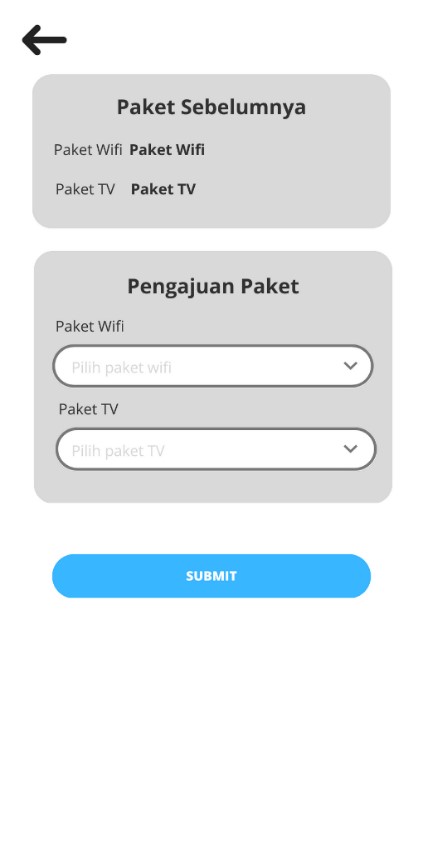 21. Tentang Kami 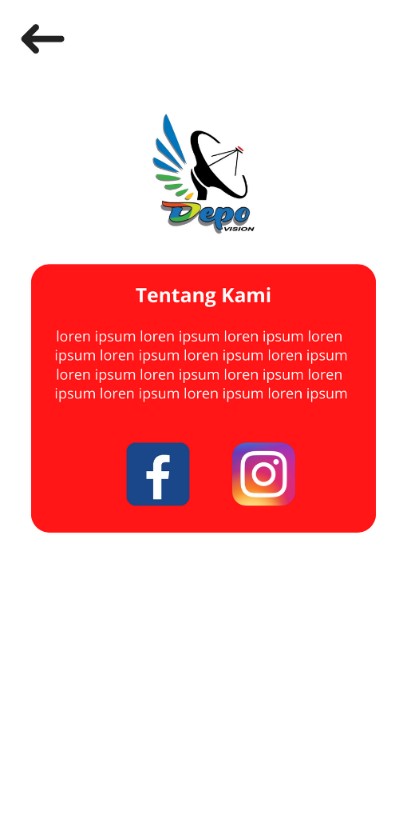 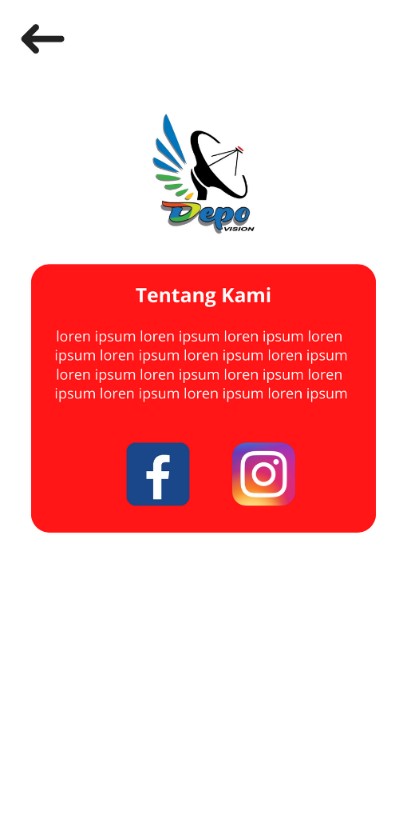 Gambar 3. 57 Tentang Kami Gambar di atas menunjukkan rancangan interface dari menu tentang kami dimana pengguna bisa melihat sekilas informasi terkait layanan yang mereka ikuti dan pengguna juga bisa mengujungi sosial media yang telah dicantumkan di halaman tentang kami dengan mengklik icon dari sosial media tersebut lalu sistem akan membawa langsung ke sosial medial yang dipilih. 22. Form Masukan Gambar berikutnya yaitu pada rancangan interface form masukan dimana pada gambar ini menampilkan tampilan dari halaman maasukan, pengguna dapat memilih kategori masukan terlebih dahulu kemudian menulis masukannya seperti apa. 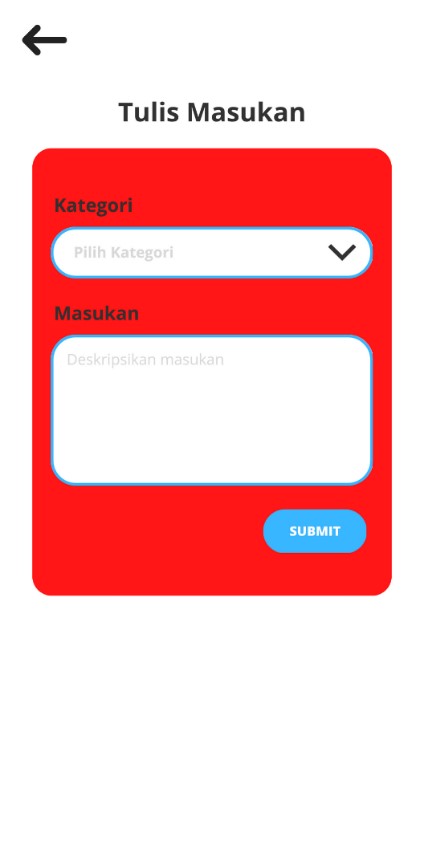 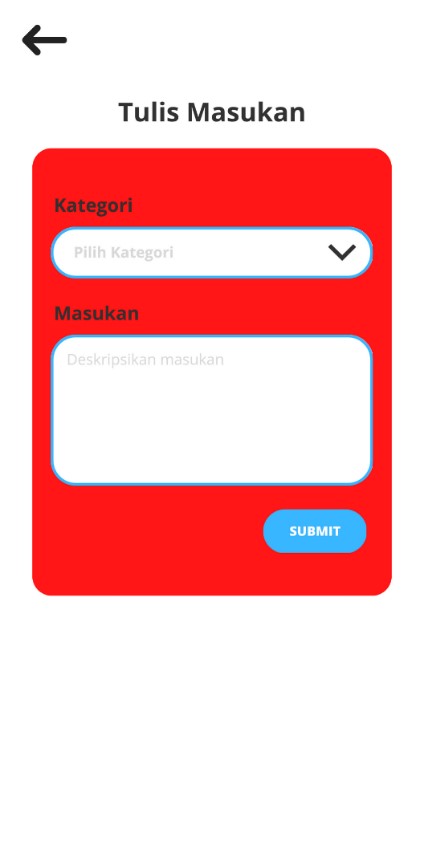 Gambar 3. 58 Form masukan 3.2.3.2 Perancangan Website 1. Perancangan Login Pada perancangan website pertama yaitu halaman login, dimana admin atau staff diharuskan terlebih dahulu memasukkan akun id nya berupa email atau password supaya dapat masuk ke dalam website dari depo tv.  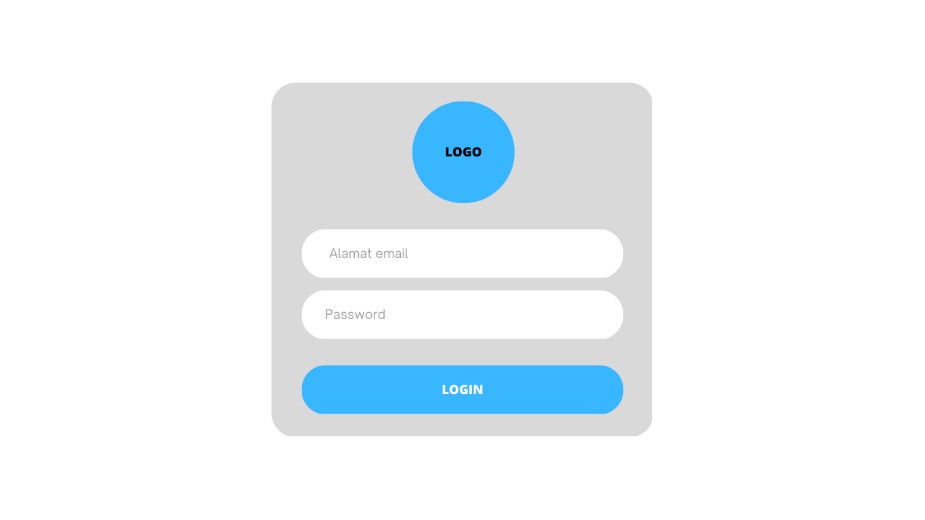 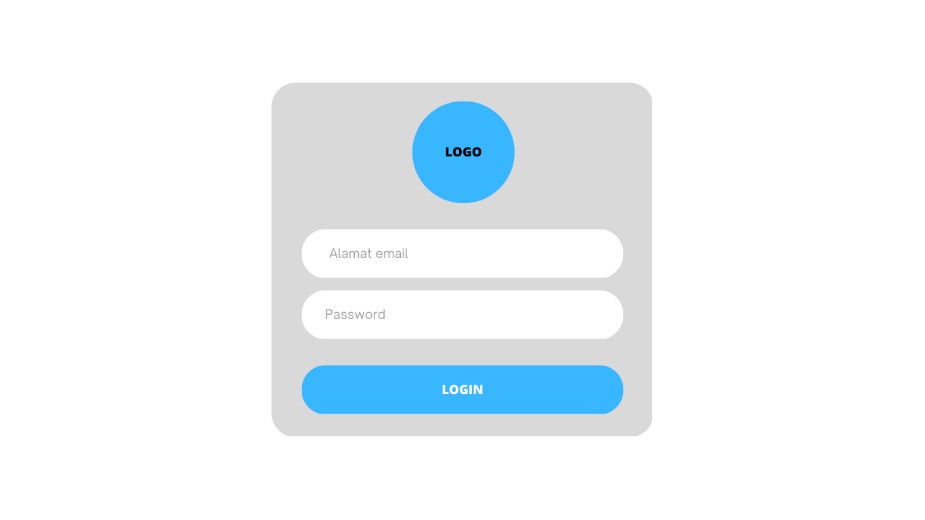 2. Perancangan Dashboard Berikutnya merupakan perancangan dari halaman dashboard. Pada halaman dashboar menampilkan menu-menu seperti data user, tagihan, validasi pembayaran dan yang lainnya. 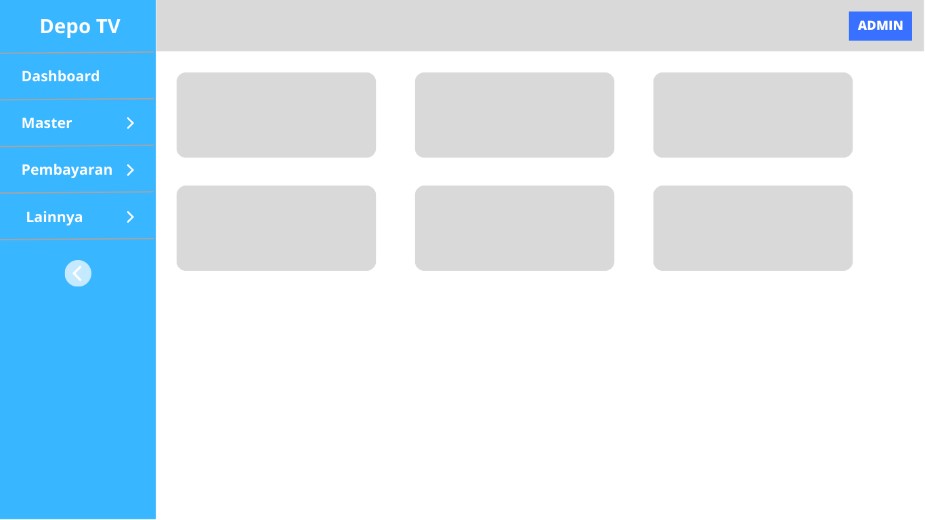 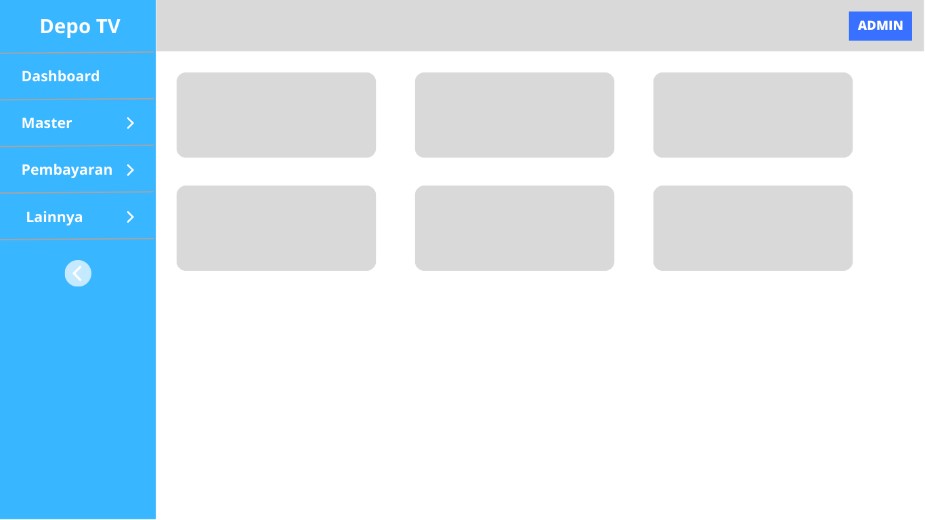 Gambar 3. 60 Dashboard 3.	Perancangan Data Master Selanjutnya yaitu perancangan dari data master, data master meliputi seperti data user, data layanan, data hak akses. Pada data master bisa menambahkan, edit dan hapus data juga menampilkan data-data yang telah di simpan ke database. 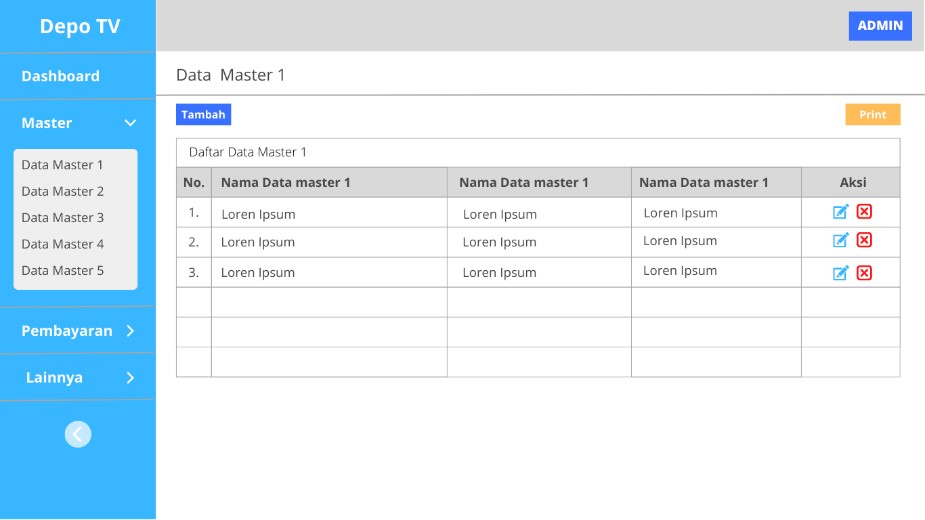 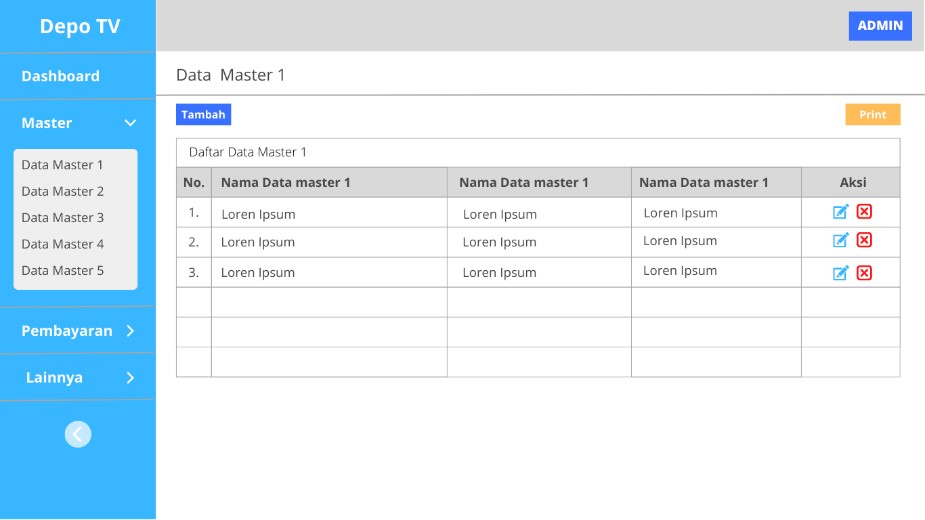 4. Perancangan Data Master Edit Pada perancangan data master edit admin dapat mengubah data yang dipilih dari tabel di tampilan awal pada data master. 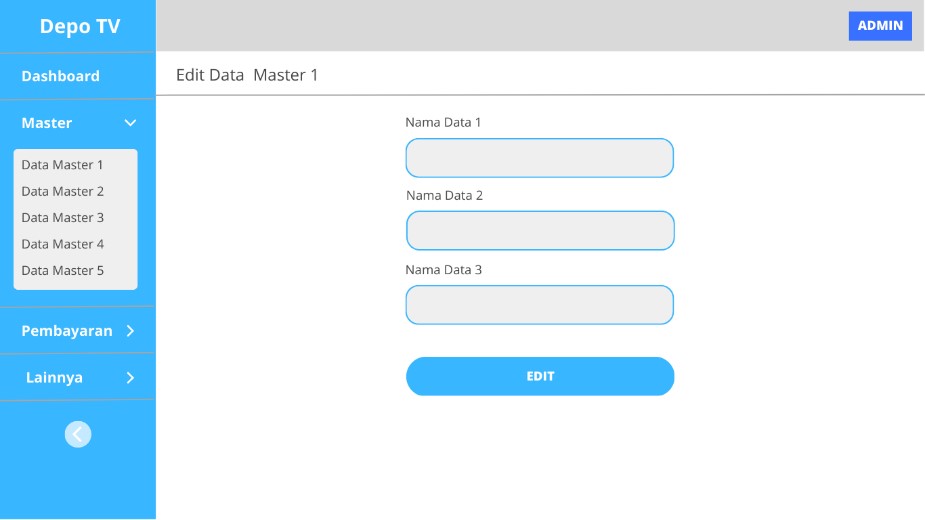 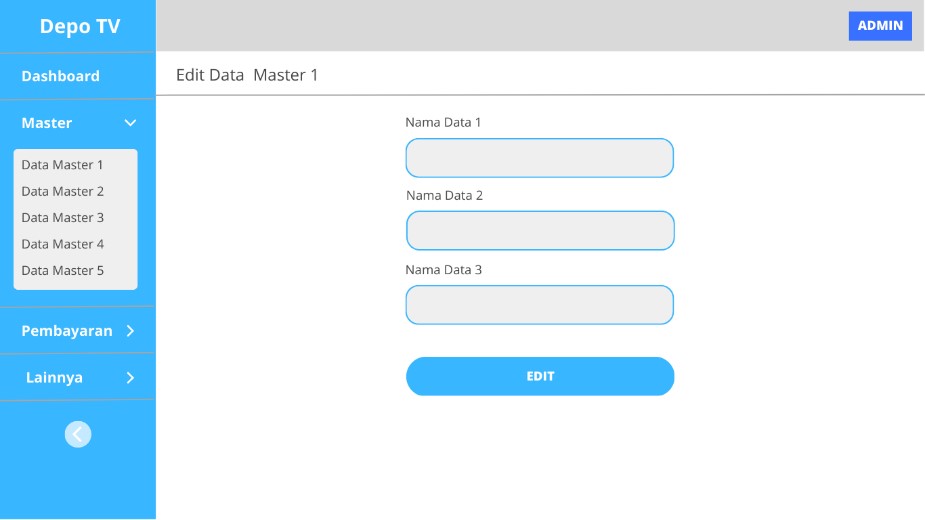 Gambar 3. 62 Data Master Edit 5.	Perancangan Data Pembayaran Perancangan selanjutnya yaitu di data pembayaran. Pada data pembayaran tidak ada fitur tambah karena data akan otommatis terisi ketika sudah mendaftarkan user jadi baik admin maupun staff hanya bisa melihat, mengubah datanya juga menghapus. 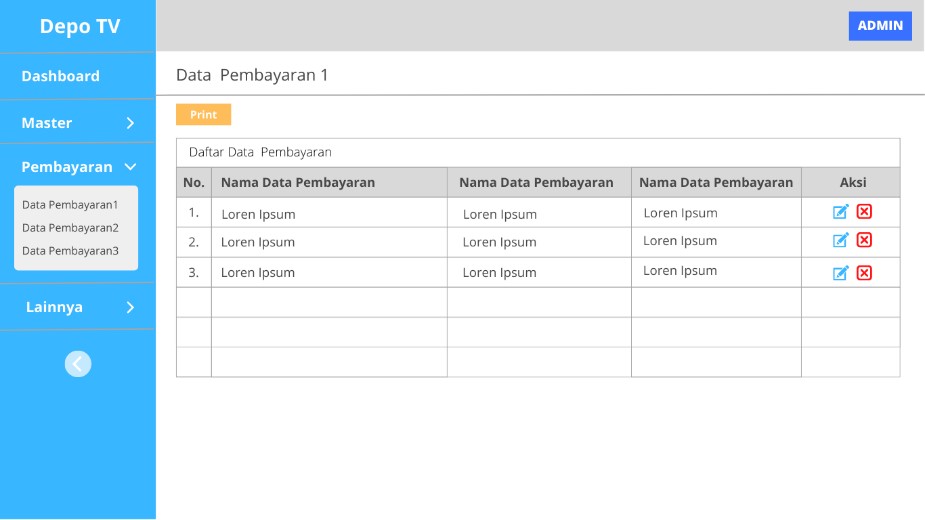 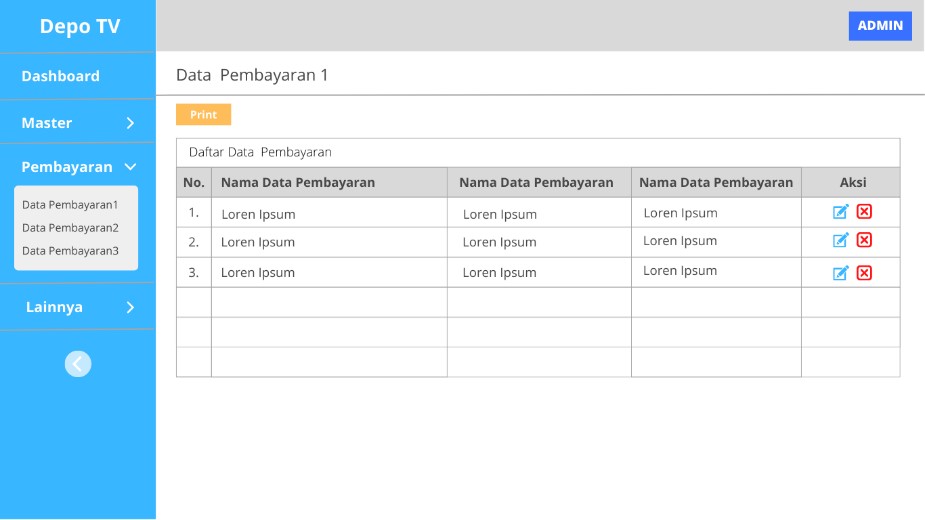 6. Perancangan Data Pembayaran Edit Perancangan data pembayaran yaitu peranngan pada form mengubah data sebelumnya. Pad perancangan edit ini data akan disuaikan terlebih dahulu dengan sebelumnya dari memilih data yang akan di edit di tampilan awal data pembayaran.  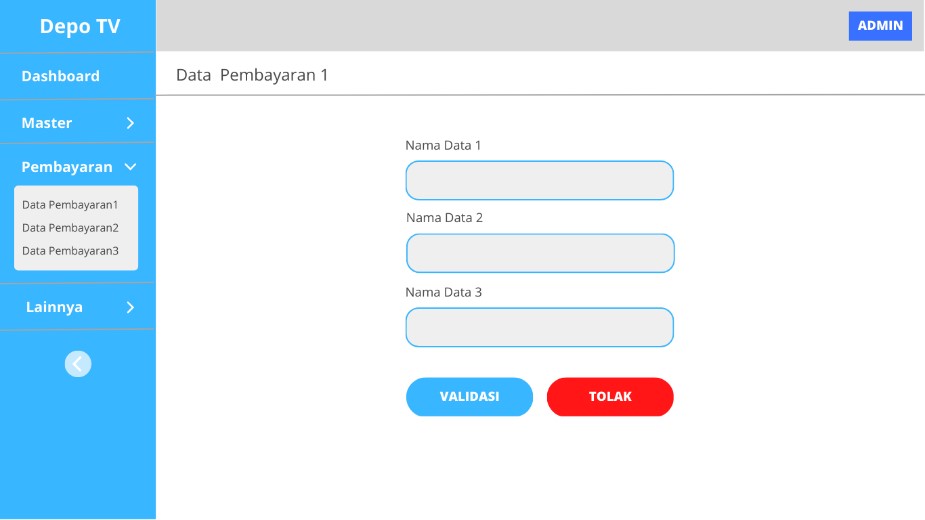 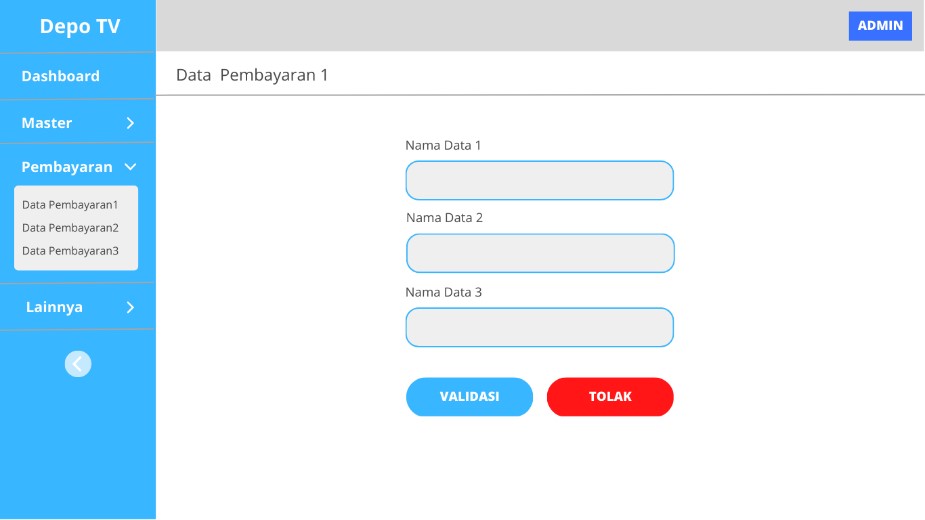 Gambar 3. 64 Data Pembayaran Edit 7.	Perancangan Data Lainnya Berikutnya merupakan rancangan dari data lainnya. Data lainnya itu seperti data masukan atau saran dari user, kritikan atau pertanyaan dari user dan pada perancangan ini sama halnya dengan data pembayaran, jadi admin ataupun staff tidak bisa menggunakan fitur tambah dan hanya bisa melakukan edit, lihat data dan menghapus nya.  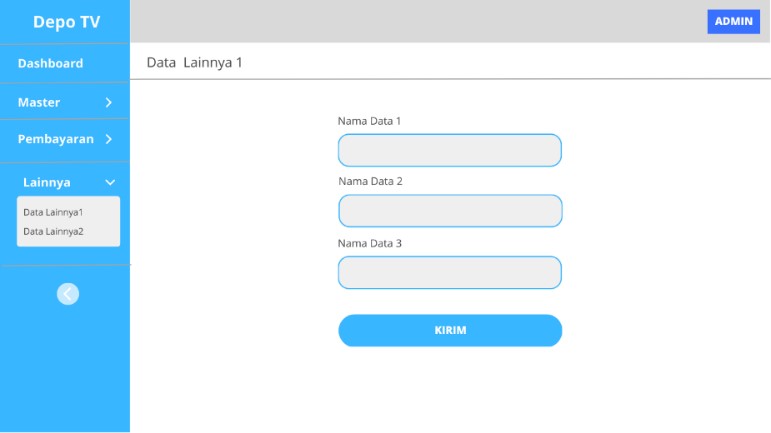 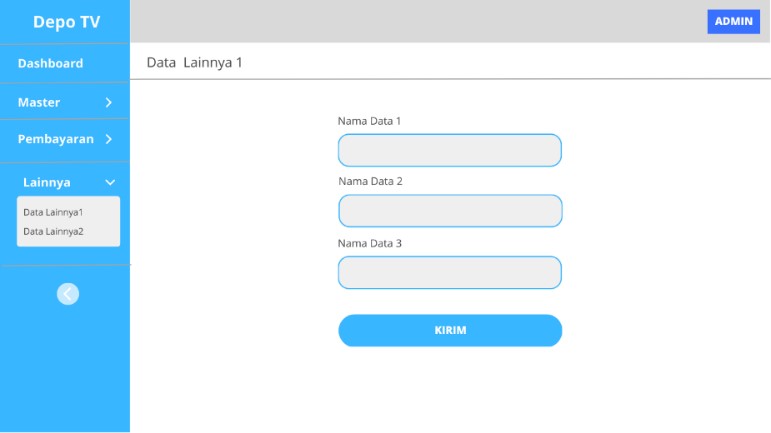 8. Perancangan Data Lainnya Edit Perancangan edit data lainnya ini yaitu menanggapi masukan atau kritikan dari user. Jadi admin atau staff menulis tanggapan yang akan di kirim ke email user melalu rancangan halaman ini. Gambar 3. 66 Data Lainnya Edit 9.	Perancangan My Profile Perancangan my profile ini menampilkan data pribadi seperti nama akun, juga email nya juga gambar dari akun.  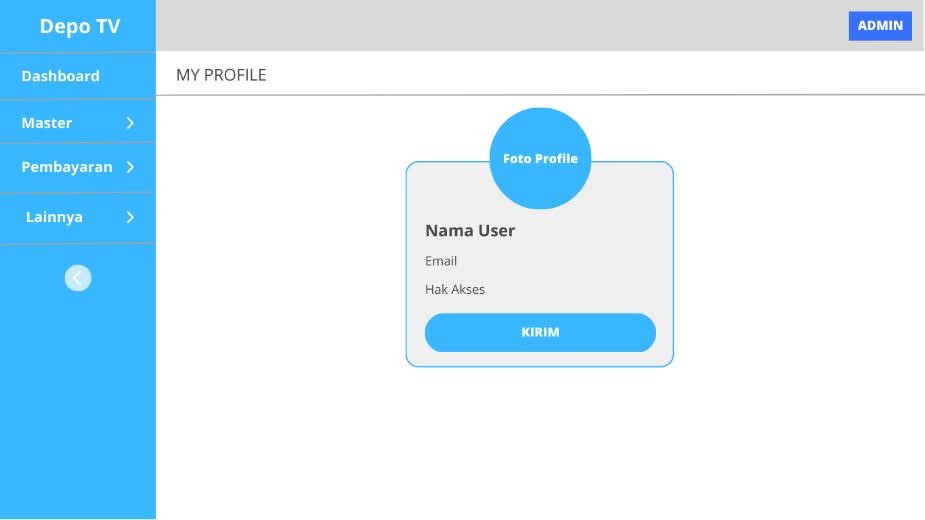 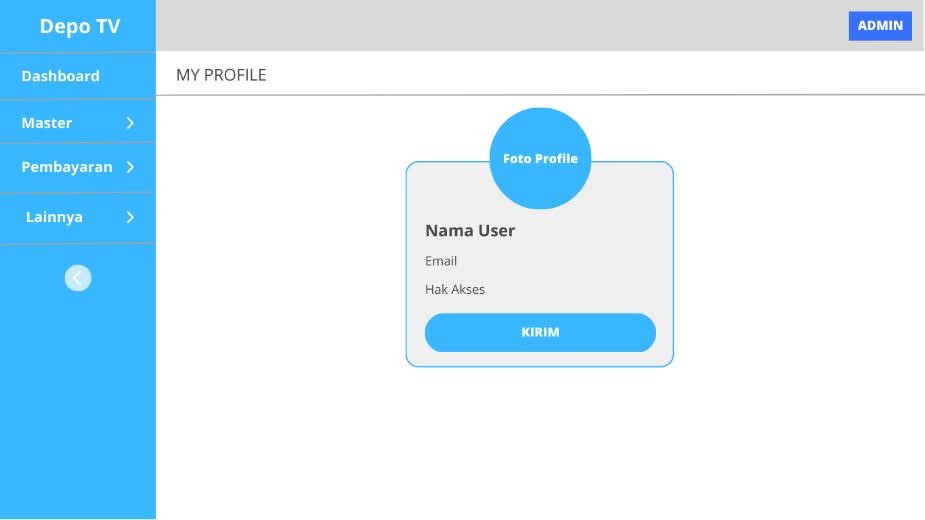 10. Perancangan My Profile Edit Pada perancangan edit my profile ini hanya dapat mengubah gambar dari akun baik itu admin ataupun staff. 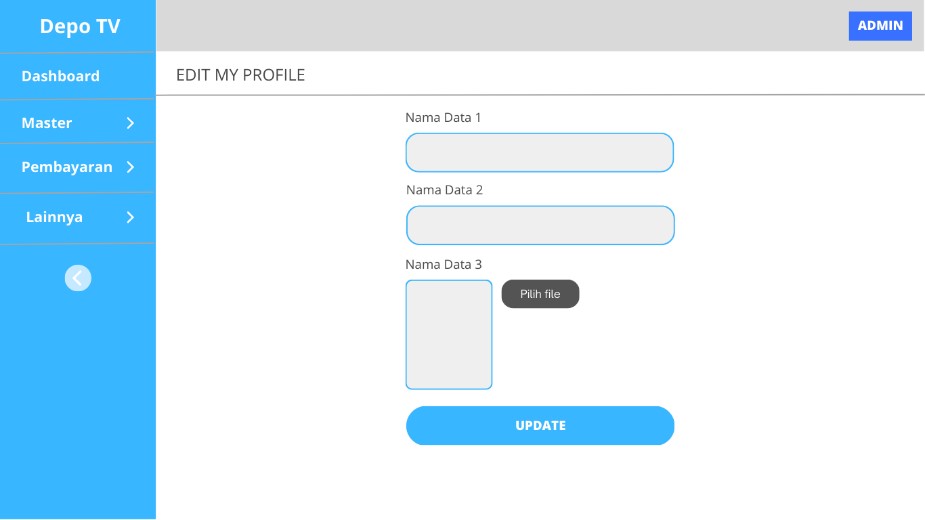 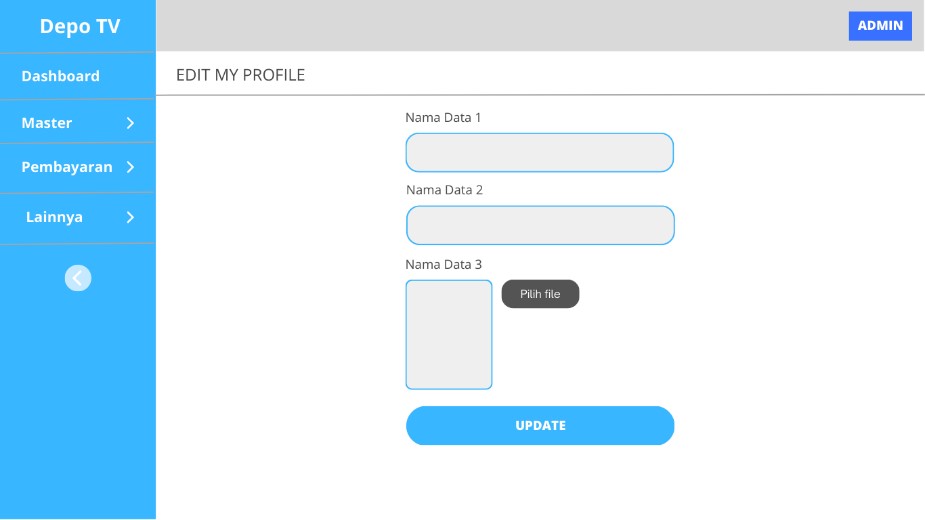 Gambar 3. 68 My profile Edit 3.2.4 Pengumpulan data Pada pengumpulan data yang dilakukan pada penelitian ini berupa wawancara dan observasi. Wawancara dilakukaan dengan direktur langsung dari Depo TV yaitu Bapak Eril. Pada saat wawancara dilakukan bapak Eril menjelaskan mengenai Depo TV kemudian melakukan sesi tanya jawab untuk mendapat informasi lebih lanjut terkait informasi yang dibutuhkan dalam mengejakan penelitian ini. 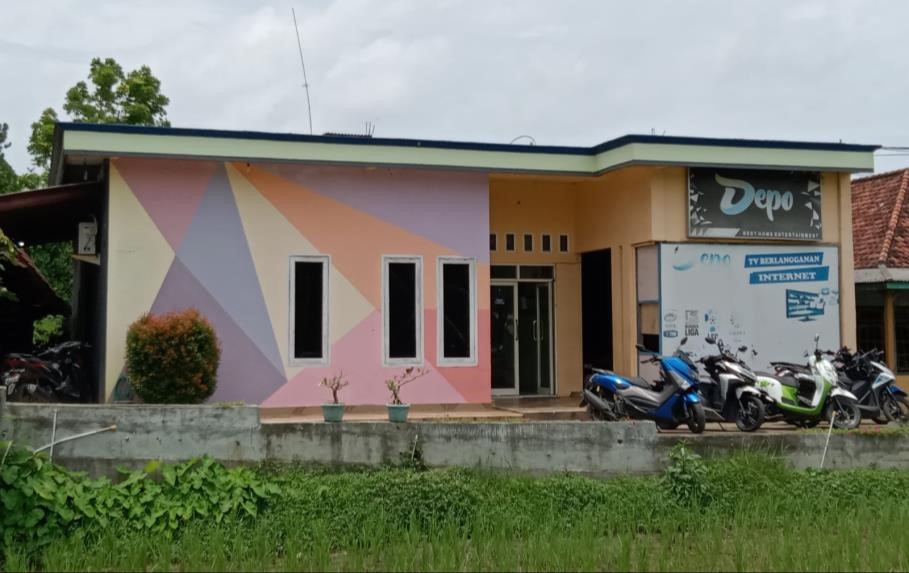 Gambar 3. 69 Gedung Depo TV 3.3 Perancangan Pengujian Pengujian black box digunakan untuk menguji aplikasi. Pengujian ini berfokus pada fungsionalitas aplikasi  sesuai dengan desain yang  dibuat. Hal ini dilakukan untuk memastikan bahwa semua komponen dan tombol berfungsi sebagaimana mestinya. Pengujian black box dapat menemukan kesalahan seperti: Fungsi-fungsi yang tidak berjalan, Kesalahan interface, Kesalahan dalam struktur data, Kesalahan kinerja No Masalah  Solusi  Manfaat  1 Proses pembayaran tagihan bulanan masih menggunakan sistem manual yaitu di tulis dibuku. Membuat aplikasi sistem informasi berbasis Android dengan memanfaatkan teknologi Firebase Proses pembayaran tagihan bulanan lebih efektif dan dapat diakses dimana saja ketika ada internet. 2 Pelanggan tidak dapat melihat jumlah pembayaran dan  riwayat pembayaran setiap bulannya. Membangun sebuah sistem informasi yang dapat menampilkan riwayat pembayaran dan tagihan bulanannya. Pelanggan dapat melihat tagihan dan riwayat pembayaran setiap bulannya 3 Sulitnya mengetahui pelanggan yang sudah atau belum membayar tagihan bulanan serta pelanggan yang telat membayar tagihan sesuai jatuh tempo pembayaran. Membuat sebuah fitur dimana bisa memanajemen dan memonitoring pembayaran bulanan. Mempermudah memanajemen dan memonitoring pembayaran bulanan. 4 Sulitnya pelanggan melakukan keluhan dan gangguan mengenai layanan dari Depo TV Aplikasi dapat menyediakan fitur keluhan dan gangguan mengenai layanan Mempermudah pelanggan menyampaikan keluhan yang terjadi pada layanan Depo TV  dan pihak Depo TV dapat menerima keluhan dengan baik. 5 Pelanggan tidak bisa melihat daftar harga layanan dan daftar channel yang disediakan Membuat sebuah menu yang dapat menampilkan harga layanan dan channel dari Depo TV Mempermudah pelanggan mengetahui informasi jasa di Depo TV No Aktor Deskripsi 1. User  User orang yang menggunakan aplikasi yang mempunyai akses mulai dari tagihan bulanan, riwayat pembayaran dan membayar tagihan secara online. 2. Admin  Admin adalah orang yang mengelola data administrasi dan menyampaikan informasi tagihan. 3. Staff Staff adalah karyawan pada depo tv yang membantu admin dalam menyiapkan informasi yang akan di sampaikan melalu aplikasi. No Use Case Deskripsi 1. Login  Tahapan user untuk sampai ke aplikasi sistem informasi Depo TV. 2. Lupa Sandi Proses dimana user lupa akan kata sandi akunnya dengan memasukkan email yang digunakan untuk login ke dalam aplikasi 3. Home  Halaman awal ketika berhasil masuk ke dalam aplikasi 4. Lihat tagihan Lihat tagihan merupakan akses yang di dapatkan oleh user yang fungsinya untuk menampilkan biaya pembayaran perbulannya atau tagihan baik pengguna jasa wifi atau TV kabel. 5. Lihat riwayat pembayaran Lihat riwayat pembayaran menu dimana user bisa melihat riwayat pembayaran dari pembayaran sebelumnya. 6 Detail riwayat pembayara Melihat detail dari riwayat pembayaran use sesuai priode yang dipilih. 7. Melihat paket layanan User dapat melihat informasi dari jenis paket yang akan dipilih baik layanan paket wifi dan TV Kabel 8. Layanan wifi User dapat melihat informasi wifi 9. Layanan Channel User dapat melihat daftar channel yang disediakan oleh depo tv Konfirmasi Pembayaran Pada bayar tagihan dapat melakukan pembayan dengan melengkapi form yang ada pada menu bayar tagihan. 7. Bantuan  Pada menu bantuan user dapat melihat pertanyaanpertanyaan yang sering user tanyakan. 8. Layanan pertanyaan User dapat menanyakan apapun terkait layanan dari depo tv. 9. Profile  Pada profile terdapat fitur dimana bisa mengubah/melihat informasi pribadi seperti mengubah data pribadi juga akun dari aplikasi 10 Melakukakan keluhan User dapat melakukan keluhan yang terjadi pada layanan Depo TV No Use Case Deskripsi 1. Login  Tahapan untuk sampai ke aplikasi sistem informasi Depo TV sebagai admin. 2. Kelola data user Kelola data user merupakan proses dimana akan mengelola tentang pelanggan yang akan menggunakan jasa dari Depo TV baik menambahka. 3. Kelola data role Kelola data role merupakan data hak akses ketika akan masuk kedalam website 4. Kelola data tagihan Kelola data tagihan ialah proses yang mengatur tagihan setiap bulannya baik jika ada perubahan dari tagihannya. 5 Kelola data pelanggan Data 	pelanggan 	merupakan 	fitur 	yang memperlihatkan pelanggan yang menggunakan jasa Depo TV. 6 Kelola data register Data register merupakan halaman dimana terdapat pengguna yang ingin bergabung dengan Depo TV. 7 Kelola data perubahan paket Data perubahan paket merupakan halaman dimana admin memvalidasi pengguna yang ingin mengubah paketnya. 8 Kelola data pembayaran Data pembayaran merupakan halaman dimana admin memvalidasi pembayaran 6 Profile  Pada profile terdapat fitur dimana bisa mengubah/melihat informasi pribadi seperti mengubah password. 7 Kelola data paket Kelola data paket merupakan fitur dimana admin bisa menambah atau mengubah jasa paket yang di sediakan. No Nama  Tipe Data 1 Email  String 2 Password String 3 Role String 4 displayName String 5 Disable/Enable String No Nama  Tipe Data 1 idPengguna String 2 idMasukan String 3 kategoriLayanan String 4 Masukan String 5 Status String 6 Tanggal String 7 email String 8 tokenDevice String  No Nama  Tipe Data 1 idPengguna String 2 idPertanyaan String 3 kategoriLayanan String 4 Pertanyaan  String 5 Status String 6 Tanggal String 7 email String 8 tokenDevice String  No Nama  Tipe Data 1 namaBank String No Nama  Tipe Data 1 idPengguna String 2 idTagihan String 3 BChannel String 4 BWifi  String 5 Total String 6 Periode String 7 batasPembayaran String 8 Status String 9 Email String 10 tokenDevice String No Nama  Tipe Data 1 idTV String 2 hargaTV String No Nama  Tipe Data 1 idTV String 2 hargaTV String No Nama  Tipe Data 1 idWifi String 2 hargaWifi String No Nama  Tipe Data 1 codeRole String 2 namaRole String No Nama  Tipe Data 1 idPengguna String 2 idTagihan String 3 idTransaksi String 4 BChannel String 5 BWifi  String 6 totalTagihan String 7 totalPembayaran String 8 Periode String 9 Status  String 10 tanggalBayar String 11 metodeBayar String 12 bankDepo String 13 anRekening String 14 noRekening String No Nama  Tipe Data 1 idPengguna String 2 email String 3 Name String 4 paketWifi String 5 paketTV String 6 Total String 7 Alamat String 8 Phone String 9 tanggal  String 10 Image String 11 jenisKelamin String No Nama  Tipe Data 1 NIK String 2 namaLengkap String 3 Email String 4 Telp String 5 paketWifi String 6 paketTV String 7 Tanggal String 8 Status  String 9 Alamat String 10 tokenDevice String No Nama  Tipe Data 1 idPengguna String 2 namaLengpak String 3 Alamat String 4 Telp String 5 Email String 6 hargaPaketWifiSebelumnya String 7 hargaPaketTVSebelumnya String 8 paketWifi String 9 paketTV String 10 tokenDevice String 